
ՀԱՅԱՍՏԱՆԻ ՀԱՆՐԱՊԵՏՈՒԹՅԱՆ ԱՐԱՐԱՏԻ ՄԱՐԶԻ ՄԱՍԻՍ ՀԱՄԱՅՆՔ 
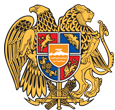 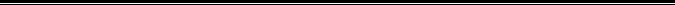 ԱՐՁԱՆԱԳՐՈՒԹՅՈՒՆ N 5
02 ՀՈՒՆԻՍԻ 2023թվական

ԱՎԱԳԱՆՈՒ ԱՐՏԱՀԵՐԹ ՆԻՍՏԻ Համայնքի ավագանու նիստին ներկա էին ավագանու 19 անդամներ: Բացակա էին` Վահե Անտոնյանը, Արսեն Եղիազարյանը, Կարինե Թովմասյանը, Սայեն Հայրապետյանը, Մելիք Նազարյանը, Էլմիրա Ոսկանյանը, Նվարդ Սարգսյանը, Վարդուհի ՍարգսյանըՀամայնքի ղեկավարի հրավերով ավագանու նիստին մասնակցում էին`
Լեվոն Գրիգորյան, Հասմիկ Ավետիսյան, Զորիկ Գրիգորյան, Լուսինե Աստաբացյան Նիստը վարում էր  համայնքի ղեկավար` Դավիթ Համբարձումյանը Նիստը արձանագրում էր աշխատակազմի քարտուղար` Վարդան ԳաբրիելյանըԼսեցին
ՀԱՅԱՍՏԱՆԻ ՀԱՆՐԱՊԵՏՈՒԹՅԱՆ ԱՐԱՐԱՏԻ ՄԱՐԶԻ ՄԱՍԻՍ ՀԱՄԱՅՆՔԻ ԱՎԱԳԱՆՈՒ 2023 ԹՎԱԿԱՆԻ ՀՈՒՆԻՍԻ 2-Ի ԱՐՏԱՀԵՐԹ ՆԻՍՏԻ ՕՐԱԿԱՐԳԸ ՀԱՍՏԱՏԵԼՈՒ ՄԱՍԻՆ/Զեկ. ՎԱՐԴԱՆ ԳԱԲՐԻԵԼՅԱՆ/«Տեղական ինքնակառավարման մասին» Հայաստանի Հանրապետության օրենքի 65-րդ հոդվածի համաձայն Հայաստանի Հանրապետության Արարատի մարզի Մասիս համայնքի ավագանին  որոշում է.Հաստատել համայնքի ղեկավարի ներկայացրած Հայաստանի Հանրապետության Արարատի մարզի Մասիս համայնքի ավագանու 2023 թվականի հունիսի 2-ի արտահերթ նիստի օրակարգը․ 1.       ՀԱՅԱՍՏԱՆԻ ՀԱՆՐԱՊԵՏՈՒԹՅԱՆ ԱՐԱՐԱՏԻ ՄԱՐԶԻ ՄԱՍԻՍ ՀԱՄԱՅՆՔԻ ԱՎԱԳԱՆՈՒ 2023 ԹՎԱԿԱՆԻ ՀՈՒՆԻՍԻ 2-Ի ԱՐՏԱՀԵՐԹ ՆԻՍՏԻ ՕՐԱԿԱՐԳԸ ՀԱՍՏԱՏԵԼՈՒ ՄԱՍԻՆ2.       ՕՐԻՆԱԿԱՆ ՃԱՆԱՉՎԱԾ ՊԱՐԻՍՊԸ ԵՎ ԴՐԱ ՍՊԱՍԱՐԿՄԱՆ ՈՒ ՊԱՀՊԱՆՄԱՆ ՀԱՄԱՐ ՕԳՏԱԳՈՐԾՎՈՂ ՀՈՂԱՄԱՍՆ ՈՒՂՂԱԿԻ ՎԱՃԱՌՔՈՎ ՍԱՐԳԻՍ ՍԵՅՐԱՆԻ ԿԱՐԱՊԵՏՅԱՆԻՆ ՕՏԱՐԵԼՈՒ ԹՈՒՅԼՏՎՈՒԹՅՈՒՆ ՏԱԼՈՒ ՄԱՍԻՆ3.       ՕՐԻՆԱԿԱՆ ՃԱՆԱՉՎԱԾ ԽԱՆՈՒԹԸ ԵՎ ՍՊԱՍԱՐԿՄԱՆ ՈՒ ՊԱՀՊԱՆՄԱՆ ՀԱՄԱՐ ՕԳՏԱԳՈՐԾՎՈՂ ՀՈՂԱՄԱՍՆ ՈՒՂՂԱԿԻ ՎԱՃԱՌՔՈՎ ՀՈՎՆԱՆ ՔԱՋԻԿԻ ՄԱՐԳԱՐՅԱՆԻՆ ՕՏԱՐԵԼՈՒ ԹՈՒՅԼՏՎՈՒԹՅՈՒՆ ՏԱԼՈՒ ՄԱՍԻՆ4.       ՕՐԻՆԱԿԱՆ ՃԱՆԱՉՎԱԾ ՀԱՍԱՐԱԿԱԿԱՆ ՇԻՆՈՒԹՅՈՒՆԸ, ՊԱՐԻՍՊԸ ԵՎ ՍՊԱՍԱՐԿՄԱՆ ՈՒ ՊԱՀՊԱՆՄԱՆ ՀԱՄԱՐ ՕԳՏԱԳՈՐԾՎՈՂ ՀՈՂԱՄԱՍՆ ՈՒՂՂԱԿԻ ՎԱՃԱՌՔՈՎ ՍԱՐԳԻՍ ՍԵՅՐԱՆԻ ԿԱՐԱՊԵՏՅԱՆԻՆ ՕՏԱՐԵԼՈՒ ԹՈՒՅԼՏՎՈՒԹՅՈՒՆ ՏԱԼՈՒ ՄԱՍԻՆ5.       ՕՐԻՆԱԿԱՆ ՃԱՆԱՉՎԱԾ ԱՎՏՈՏՆԱԿԸ ԵՎ ՍՊԱՍԱՐԿՄԱՆ ՈՒ ՊԱՀՊԱՆՄԱՆ ՀԱՄԱՐ ՕԳՏԱԳՈՐԾՎՈՂ ՀՈՂԱՄԱՍՆ ՈՒՂՂԱԿԻ ՎԱՃԱՌՔՈՎ ՌԱՖԻԿ ՎԻԿՏՈՐԻ ԴԻԼԱՆՅԱՆԻՆ ՕՏԱՐԵԼՈՒ ԹՈՒՅԼՏՎՈՒԹՅՈՒՆ ՏԱԼՈՒ ՄԱՍԻՆ6.       ՕՐԻՆԱԿԱՆ ՃԱՆԱՉՎԱԾ ԱՎՏՈՏՆԱԿԸ ԵՎ ՍՊԱՍԱՐԿՄԱՆ ՈՒ ՊԱՀՊԱՆՄԱՆ ՀԱՄԱՐ ՕԳՏԱԳՈՐԾՎՈՂ ՀՈՂԱՄԱՍՆ ՈՒՂՂԱԿԻ ՎԱՃԱՌՔՈՎ ԹԱՄԱՐԱ ՅՈՒՐԻԿԻ ՔՈՉԱՐՅԱՆԻՆ ՕՏԱՐԵԼՈՒ ԹՈՒՅԼՏՎՈՒԹՅՈՒՆ ՏԱԼՈՒ ՄԱՍԻՆ7.       ՄԱՍԻՍ ՀԱՄԱՅՆՔԻ ԱՎԱԳԱՆՈՒ 2022 ԹՎԱԿԱՆԻ ՀՈՒԼԻՍԻ 21-Ի N 136-Ա ՈՐՈՇՄԱՆ ՄԵՋ ՓՈՓՈԽՈՒԹՅՈՒՆ ԿԱՏԱՐԵԼՈՒ ՄԱՍԻՆ8.       ՄԱՍԻՍ ՀԱՄԱՅՆՔԻ ԱՎԱԳԱՆՈՒ 2021 ԹՎԱԿԱՆԻ ՆՈՅԵՄԲԵՐԻ 09-Ի N 155-Ա ՈՐՈՇՄԱՆ ՄԵՋ ՓՈՓՈԽՈՒԹՅՈՒՆ ԿԱՏԱՐԵԼՈՒ ՄԱՍԻՆ9.       ՀՀ ԱՐԱՐԱՏԻ ՄԱՐԶԻ ՄԱՍԻՍ ՀԱՄԱՅՆՔԻ ՆՈՐ ԽԱՐԲԵՐԴ ԲՆԱԿԱՎԱՅՐԻ ԳԼԽԱՎՈՐ ՀԱՏԱԿԱԳԾՈՒՄ ՓՈՓՈԽՈՒԹՅՈՒՆ ԿԱՏԱՐԵԼՈՒ ԵՎ ԳՅՈՒՂԱՏՆՏԵՍԱԿԱՆ ՆՇԱՆԱԿՈՒԹՅԱՆ ԱՅԼ ՀՈՂԱՄԱՍԻ ՆՊԱՏԱԿԱՅԻՆ ԵՎ ԳՈՐԾԱՌՆԱԿԱՆ ՆՇԱՆԱԿՈՒԹՅՈՒՆԸ ՓՈԽԵԼՈՒ ՄԱՍԻՆ10.   ՀՀ ԱՐԱՐԱՏԻ ՄԱՐԶԻ ՄԱՍԻՍ ՀԱՄԱՅՆՔԻ ՆՈՐ ԽԱՐԲԵՐԴ ԲՆԱԿԱՎԱՅՐԻ ԳԼԽԱՎՈՐ ՀԱՏԱԿԱԳԾՈՒՄ ՓՈՓՈԽՈՒԹՅՈՒՆ ԿԱՏԱՐԵԼՈՒ ԵՎ ԳՅՈՒՂԱՏՆՏԵՍԱԿԱՆ ՆՇԱՆԱԿՈՒԹՅԱՆ ՎԱՐԵԼԱՀՈՂ ՀՈՂԱՄԱՍԻ ՆՊԱՏԱԿԱՅԻՆ ԵՎ ԳՈՐԾԱՌՆԱԿԱՆ ՆՇԱՆԱԿՈՒԹՅՈՒՆԸ ՓՈԽԵԼՈՒ ՄԱՍԻՆ 11.   ՀՈՎՀԱՆՆԵՍ ՇԱՄՈՅԱՆԻՆ, ԱՐՏԱԿ ԲԻՉԱԽՉՅԱՆԻՆ ՍԵՓԱԿԱՆՈՒԹՅԱՆ ԻՐԱՎՈՒՆՔՈՎ ՊԱՏԿԱՆՈՂ ԳՅՈՒՂԱՏՆՏԵՍԱԿԱՆ ՆՇԱՆԱԿՈՒԹՅԱՆ ՀՈՂԱՄԱՍԻ ՆՊԱՏԱԿԱՅԻՆ ԵՎ ԳՈՐԾԱՌՆԱԿԱՆ ՆՇԱՆԱԿՈՒԹՅՈՒՆԸ ՓՈԽԵԼՈՒ ԵՎ ՄԱՍԻՍ ՀԱՄԱՅՆՔԻ ԱՎԱԳԱՆՈՒ 2023 ԹՎԱԿԱՆԻ ԹԻՎ 92-Ա ՈՐՈՇՈՒՄԸ ՉԵՂՅԱԼ ՃԱՆԱՉԵԼՈՒ ՄԱՍԻՆ12.   ԱՆԱՀԻՏ ԵՆԳԻԲԱՐՅԱՆԻՆ ՍԵՓԱԿԱՆՈՒԹՅԱՆ ԻՐԱՎՈՒՆՔՈՎ ՊԱՏԿԱՆՈՂ ԳՅՈՒՂԱՏՆՏԵՍԱԿԱՆ ՆՇԱՆԱԿՈՒԹՅԱՆ ՀՈՂԱՄԱՍԻ ՆՊԱՏԱԿԱՅԻՆ ԵՎ ԳՈՐԾԱՌՆԱԿԱՆ ՆՇԱՆԱԿՈՒԹՅՈՒՆԸ ՓՈԽԵԼՈՒ ՄԱՍԻՆ13.   ԼԻԼԻԹ ՎԱՐԱԶԴԱՏԻ ԲՈՇՅԱՆԻՆ ՍԵՓԱԿԱՆՈՒԹՅԱՆ ԻՐԱՎՈՒՆՔՈՎ ՊԱՏԿԱՆՈՂ ԳՅՈՒՂԱՏՆՏԵՍԱԿԱՆ ՆՇԱՆԱԿՈՒԹՅԱՆ ՀՈՂԱՄԱՍԻ ՆՊԱՏԱԿԱՅԻՆ ԵՎ ԳՈՐԾԱՌՆԱԿԱՆ ՆՇԱՆԱԿՈՒԹՅՈՒՆԸ ՓՈԽԵԼՈՒ ՄԱՍԻՆ14.   ՄԱՍԻՍ ՀԱՄԱՅՆՔԻ ՍԵՓԱԿԱՆՈՒԹՅՈՒՆ ՀԱՆԴԻՍԱՑՈՂ ԳՅՈՒՂԱՏՆՏԵՍԱԿԱՆ ՆՇԱՆԱԿՈՒԹՅԱՆ ՀՈՂԱՄԱՍԵՐԸ ԱՃՈՒՐԴ-ՎԱՃԱՌՔԻ ՄԻՋՈՑՈՎ ՕՏԱՐԵԼՈՒ ՄԱՍԻՆ15.   ՄԱՍԻՍ ՀԱՄԱՅՆՔԻ ՍԵՓԱԿԱՆՈՒԹՅՈՒՆ ՀԱՆԴԻՍԱՑՈՂ ՀՈՂԱՄԱՍԵՐԸ ԱՃՈՒՐԴ-ՎԱՃԱՌՔԻ ՄԻՋՈՑՈՎ ՕՏԱՐԵԼՈՒ ՄԱՍԻՆ16.   ՀԱՄԱՅՆՔԱՅԻՆ ՍԵՓԱԿԱՆՈՒԹՅՈՒՆ ՀԱՆԴԻՍԱՑՈՂ ՀՈՂԱՄԱՍԵՐԸ ՎԱՐՁԱԿԱԼՈՒԹՅԱՆ ԻՐԱՎՈՒՆՔՈՎ ՏՐԱՄԱԴՐԵԼՈՒ ՄԱՍԻՆ17.   ԱՐՄԵՆ ԵՓՐԵՄԻ ԳԵՎՈՐԳՅԱՆԻՆ ՍԵՓԱԿԱՆՈՒԹՅԱՆ ԻՐԱՎՈՒՆՔՈՎ ՊԱՏԿԱՆՈՂ ԱՎՏՈՏՆԱԿՈՎ ԾԱՆՐԱԲԵՌՆՎԱԾ ՀՈՂԱՄԱՍԸ ՈՒՂՂԱԿԻ ՎԱՃԱՌՔՈՎ ՕՏԱՐԵԼՈՒ ԹՈՒՅԼՏՎՈՒԹՅՈՒՆ ՏԱԼՈՒ ՄԱՍԻՆ18.   ՎԱՐԴԱՆ ՏԻԳՐԱՆԻ ԱՌԱՔԵԼՅԱՆԻՆ ՍԵՓԱԿԱՆՈՒԹՅԱՆ ԻՐԱՎՈՒՆՔՈՎ ՊԱՏԿԱՆՈՂ ԱՎՏՈՏՆԱԿՈՎ ԾԱՆՐԱԲԵՌՆՎԱԾ ՀՈՂԱՄԱՍԸ ՈՒՂՂԱԿԻ ՎԱՃԱՌՔՈՎ ՕՏԱՐԵԼՈՒ ԹՈՒՅԼՏՎՈՒԹՅՈՒՆ ՏԱԼՈՒ ՄԱՍԻՆ19.   ՍԱՄՎԵԼ ՍԵՐՅՈԺԱՅԻ ՍՈՒՔԵՅԱՆԻՆ ՍԵՓԱԿԱՆՈՒԹՅԱՆ ԻՐԱՎՈՒՆՔՈՎ ՊԱՏԿԱՆՈՂ ԱՎՏՈՏՆԱԿՈՎ ԾԱՆՐԱԲԵՌՆՎԱԾ ՀՈՂԱՄԱՍԸ ՈՒՂՂԱԿԻ ՎԱՃԱՌՔՈՎ ՕՏԱՐԵԼՈՒ ԹՈՒՅԼՏՎՈՒԹՅՈՒՆ ՏԱԼՈՒ ՄԱՍԻՆ20.   ՆԻՆԱ ԳՐԻՇԱՅԻ ՄՈՒՐԱԴՅԱՆԻՆ ՍԵՓԱԿԱՆՈՒԹՅԱՆ ԻՐԱՎՈՒՆՔՈՎ ՊԱՏԿԱՆՈՂ ԱՎՏՈՏՆԱԿՈՎ ԾԱՆՐԱԲԵՌՆՎԱԾ ՀՈՂԱՄԱՍԸ ՈՒՂՂԱԿԻ ՎԱՃԱՌՔՈՎ ՕՏԱՐԵԼՈՒ ԹՈՒՅԼՏՎՈՒԹՅՈՒՆ ՏԱԼՈՒ ՄԱՍԻՆ21.   ՎԱՐԴԱՆ ԿՈՐՅՈՒՆԻ ՄԱՐՏԻՐՈՍՅԱՆԻՆ ՍԵՓԱԿԱՆՈՒԹՅԱՆ ԻՐԱՎՈՒՆՔՈՎ ՊԱՏԿԱՆՈՂ ԱՎՏՈՏՆԱԿՈՎ ԾԱՆՐԱԲԵՌՆՎԱԾ ՀՈՂԱՄԱՍԸ ՈՒՂՂԱԿԻ ՎԱՃԱՌՔՈՎ ՕՏԱՐԵԼՈՒ ԹՈՒՅԼՏՎՈՒԹՅՈՒՆ ՏԱԼՈՒ ՄԱՍԻՆ22.   ՄԱՍԻՍ ՀԱՄԱՅՆՔԻՆ ՍԵՓԱԿԱՆՈՒԹՅԱՆ ԻՐԱՎՈՒՆՔՈՎ ՊԱՏԿԱՆՈՂ ՀՈՂԱՄԱՍՆ ՕՏԱՐԵԼՈՒ ԹՈՒՅԼՏՎՈՒԹՅՈՒՆ ՏԱԼՈՒ ՄԱՍԻՆ23.   <<ԳՐԱՆԴ ՄԱՍՏԵՐ>> ՍՊԸ-ԻՆ ՍԵՓԱԿԱՆՈՒԹՅԱՆ ԻՐԱՎՈՒՆՔՈՎ ՊԱՏԿԱՆՈՂ ՀՈՂԱՄԱՍԻՆ ՍԱՀՄԱՆԱԿԻՑ ՀՈՂԱՄԱՍԸ ՈՒՂՂԱԿԻ ՎԱՃԱՌՔՈՎ ՕՏԱՐՄԱՆ ԹՈՒՅԼՏՎՈՒԹՅՈՒՆ ՏԱԼՈՒ ՄԱՍԻՆ24.   <<ԿԱՐԵՆ>> ՍՊԸ-ԻՆ ՍԵՓԱԿԱՆՈՒԹՅԱՆ ԻՐԱՎՈՒՆՔՈՎ ՊԱՏԿԱՆՈՂ ՀՈՂԱՄԱՍԻՆ ՍԱՀՄԱՆԱԿԻՑ ՀՈՂԱՄԱՍԸ ՈՒՂՂԱԿԻ ՎԱՃԱՌՔՈՎ ՕՏԱՐՄԱՆ ԹՈՒՅԼՏՎՈՒԹՅՈՒՆ ՏԱԼՈՒ ՄԱՍԻՆ25.   ԳԱԳԻԿ ՄԱՐՏՈՒՆԻ ԵՂԻԱԶԱՐՅԱՆԻՆ ՍԵՓԱԿԱՆՈՒԹՅԱՆ ԻՐԱՎՈՒՆՔՈՎ ՊԱՏԿԱՆՈՂ ՀՈՂԱՄԱՍԵՐԻՆ ՍԱՀՄԱՆԱԿԻՑ ՀՈՂԱՄԱՍԸ ՈՒՂՂԱԿԻ ՎԱՃԱՌՔՈՎ ՕՏԱՐՄԱՆ ԹՈՒՅԼՏՎՈՒԹՅՈՒՆ ՏԱԼՈՒ ՄԱՍԻՆ26.   ՀՐԱՆՏ ՌԱՖԱՅԵԼԻ ՍԱՐԳՍՅԱՆԻՆ ՍԵՓԱԿԱՆՈՒԹՅԱՆ ԻՐԱՎՈՒՆՔՈՎ ՊԱՏԿԱՆՈՂ ՇԻՆՈՒԹՅԱՄԲ ԾԱՆՐԱԲԵՌՆՎԱԾ ՀՈՂԱՄԱՍԻՆ ՍԱՀՄԱՆԱԿԻՑ ՀՈՂԱՄԱՍԸ ՈՒՂՂԱԿԻ ՎԱՃԱՌՔՈՎ ՕՏԱՐՄԱՆ ԹՈՒՅԼՏՎՈՒԹՅՈՒՆ ՏԱԼՈՒ ՄԱՍԻՆ27.   ՆՈՒՐՎԱՐԴ ԳԱՐԵԳԻՆԻ ՄՈՎՍԻՍՅԱՆԻՆ ՍԵՓԱԿԱՆՈՒԹՅԱՆ ԻՐԱՎՈՒՆՔՈՎ ՊԱՏԿԱՆՈՂ ՇԻՆՈՒԹՅԱՄԲ ԾԱՆՐԱԲԵՌՆՎԱԾ ՀՈՂԱՄԱՍԻՆ ՍԱՀՄԱՆԱԿԻՑ ՀՈՂԱՄԱՍԸ ՈՒՂՂԱԿԻ ՎԱՃԱՌՔՈՎ ՕՏԱՐՄԱՆ ԹՈՒՅԼՏՎՈՒԹՅՈՒՆ ՏԱԼՈՒ ՄԱՍԻՆ28.   ԴԱՎԻԹ ՍԱՄՎԵԼԻ ՀՈՎՀԱՆՆԻՍՅԱՆԻՆ ՍԵՓԱԿԱՆՈՒԹՅԱՆ ԻՐԱՎՈՒՆՔՈՎ ՊԱՏԿԱՆՈՂ ՀՈՂԱՄԱՍԻՆ ՍԱՀՄԱՆԱԿԻՑ ՀՈՂԱՄԱՍԸ ՈՒՂՂԱԿԻ ՎԱՃԱՌՔՈՎ ՕՏԱՐՄԱՆ ԹՈՒՅԼՏՎՈՒԹՅՈՒՆ ՏԱԼՈՒ ՄԱՍԻՆ29.   ՄԵՐԻՆԵ ԱԼԵՔՍԱՆԻ ՈՐՍԿԱՆՅԱՆԻՆ ՍԵՓԱԿԱՆՈՒԹՅԱՆ ԻՐԱՎՈՒՆՔՈՎ ՊԱՏԿԱՆՈՂ ՇԻՆՈՒԹՅԱՄԲ ԾԱՆՐԱԲԵՌՆՎԱԾ ՀՈՂԱՄԱՍԻՆ ՍԱՀՄԱՆԱԿԻՑ ՀՈՂԱՄԱՍԸ ՈՒՂՂԱԿԻ ՎԱՃԱՌՔՈՎ ՕՏԱՐՄԱՆ ԹՈՒՅԼՏՎՈՒԹՅՈՒՆ ՏԱԼՈՒ ՄԱՍԻՆ30.   ԱՐԹՈՒՐ ՎԱՀԱԳՆԻ ԳԵՎՈՐԳՅԱՆԻՆ, ԱՆԻ ՎԻՏՅԱՅԻ ԱԶԱՏԽԱՆՅԱՆԻՆ, ՄԵՐԻ ԳԱՌՆԻԿԻ ՄՈՒՐԱԴՅԱՆԻՆ, ՎԼԱԴԻՄԻՐ ՎԱՀԱԳՆԻ ԳԵՎՈՐԳՅԱՆԻՆ, ՎԱՆԻԿ ՀԵՆՐԻԿԻ ՍԱՂՈՅԱՆԻՆ ՍԵՓԱԿԱՆՈՒԹՅԱՆ ԻՐԱՎՈՒՆՔՈՎ ՊԱՏԿԱՆՈՂ ՇԻՆՈՒԹՅԱՄԲ ԾԱՆՐԱԲԵՌՆՎԱԾ ՀՈՂԱՄԱՍԻՆ ՍԱՀՄԱՆԱԿԻՑ ՀՈՂԱՄԱՍԸ ՈՒՂՂԱԿԻ ՎԱՃԱՌՔՈՎ ՕՏԱՐՄԱՆ ԹՈՒՅԼՏՎՈՒԹՅՈՒՆ ՏԱԼՈՒ ՄԱՍԻՆ31.   ՀԱՅԱՐՓԻ ՎԱՐԴԳԵՍԻ ԱՎԵՏԻՍՅԱՆԻՆ ՍԵՓԱԿԱՆՈՒԹՅԱՆ ԻՐԱՎՈՒՆՔՈՎ ՊԱՏԿԱՆՈՂ ՇԻՆՈՒԹՅԱՄԲ ԾԱՆՐԱԲԵՌՆՎԱԾ ՀՈՂԱՄԱՍԻՆ ՍԱՀՄԱՆԱԿԻՑ ՀՈՂԱՄԱՍԸ ՈՒՂՂԱԿԻ ՎԱՃԱՌՔՈՎ ՕՏԱՐՄԱՆ ԹՈՒՅԼՏՎՈՒԹՅՈՒՆ ՏԱԼՈՒ ՄԱՍԻՆ32.   ՀՀ ԱՐԱՐԱՏԻ ՄԱՐԶԻ ՄԱՍԻՍ ՀԱՄԱՅՆՔԻ ԳԵՏԱՓՆՅԱ ԲՆԱԿԱՎԱՅՐԸ ՆԵՐԱՌՈՂ ԱՐԱՐԱՏ-2 ՀԱՄԱԿՑՎԱԾ ՏԱՐԱԾԱԿԱՆ ՊԼԱՆԱՎՈՐՄԱՆ ՓԱՍՏԱԹՂԹՈՒՄ ՓՈՓՈԽՈՒԹՅՈՒՆ ԿԱՏԱՐԵԼՈՒ ՄԱՍԻՆՈրոշումն ընդունված է. /կցվում է որոշում N 106-Ա/Լսեցին
ՕՐԻՆԱԿԱՆ ՃԱՆԱՉՎԱԾ ՊԱՐԻՍՊԸ ԵՎ ԴՐԱ ՍՊԱՍԱՐԿՄԱՆ ՈՒ ՊԱՀՊԱՆՄԱՆ ՀԱՄԱՐ ՕԳՏԱԳՈՐԾՎՈՂ ՀՈՂԱՄԱՍՆ ՈՒՂՂԱԿԻ ՎԱՃԱՌՔՈՎ ՍԱՐԳԻՍ ՍԵՅՐԱՆԻ ԿԱՐԱՊԵՏՅԱՆԻՆ ՕՏԱՐԵԼՈՒ ԹՈՒՅԼՏՎՈՒԹՅՈՒՆ ՏԱԼՈՒ ՄԱՍԻՆ/Զեկ. ԼԵՎՈՆ ԳՐԻԳՈՐՅԱՆ/Ղեկավարվելով ,,Տեղական ինքնակառավարման մասին,, Հայաստանի Հանրապետության օրենքի 18-րդ հոդվածի 1-ին մասի 21-րդ կետի, Հայաստանի Հանրապետության քաղաքացիական օրենսգրքի 188-րդ հոդվածի, Հայաստանի Հանրապետության կառավարության 2006 թվականի մայիսի 18-ի  № 912-Ն, № 731-Ն որոշումների պահանջներով և հաշվի առնելով, որ Սարգիս Կարապետյանի կողմից ընդունվել է ուղղակի վաճառքով գնելու առաջարկը. Հայաստանի Հանրապետության Արարատի մարզի Մասիս համայնքի ավագանին  որոշում է.1. Թույլատրել Մասիս համայնքի սեփականություն հանդիսացող ՀՀ Արարատի մարզ, ք. Մասիս, նոր թաղամաս 38/54 հասցեում գտնվող պարիսպը (արտաքին մակերեսը՝ 4,74քմ) և դրա սպասարկման ու պահպանման համար զբաղեցրած 0.00697 հա բնակելի կառուցապատման հողատարածքը (ծածկագիր՝ 03-003-0126-0204) ուղղակի վաճառքով օտարելու բնակիչ՝ Սարգիս Սեյրանի Կարապետյանին:2.Պարսպի ուղղակի վաճառքի գինը կազմում է 9334 (ինը հազար երեք հարյուր երեսունչորս) ՀՀ դրամ:3.Պարսպի զբաղեցրած հողամասի ուղղակի վաճառքի գինը կազմում է 21․055 (քսանմեկ հազար հիսունհինգ)  ՀՀ դրամ:4․Պարսպի սպասարկման ու պահպանման համար զբաղեցված հողամասից ավել զբաղեցրած հողամասի ուղղակի վաճառքի գինը կազմում է 865․618 (ութ հարյուր վաթսունհինգ հազար վեց հարյուր տասնութ)  ՀՀ դրամ:5.Ավտոտնակը և հողամասն օտարելուց հետո համայնքի հաշվապահական և հողային հաշվեկշռում կատարել համապատասխան փոփոխություններ:Որոշումն ընդունված է. /կցվում է որոշում N 107-Ա/Լսեցին
ՕՐԻՆԱԿԱՆ ՃԱՆԱՉՎԱԾ ԽԱՆՈՒԹԸ ԵՎ ՍՊԱՍԱՐԿՄԱՆ ՈՒ ՊԱՀՊԱՆՄԱՆ ՀԱՄԱՐ ՕԳՏԱԳՈՐԾՎՈՂ ՀՈՂԱՄԱՍՆ ՈՒՂՂԱԿԻ ՎԱՃԱՌՔՈՎ ՀՈՎՆԱՆ ՔԱՋԻԿԻ ՄԱՐԳԱՐՅԱՆԻՆ ՕՏԱՐԵԼՈՒ ԹՈՒՅԼՏՎՈՒԹՅՈՒՆ ՏԱԼՈՒ ՄԱՍԻՆ/Զեկ. ԼԵՎՈՆ ԳՐԻԳՈՐՅԱՆ/Ղեկավարվելով ,,Տեղական ինքնակառավարման մասին,, Հայաստանի Հանրապետության օրենքի 18-րդ հոդվածի 1-ին մասի 21-րդ կետի, Հայաստանի Հանրապետության քաղաքացիական օրենսգրքի 188-րդ հոդվածի, Հայաստանի Հանրապետության կառավարության 2006 թվականի մայիսի 18-ի № 912-Ն, № 731-Ն որոշումների պահանջներով և հաշվի առնելով, որ Հովնան Մարգարյանի կողմից ընդունվել է ուղղակի վաճառքով գնելու առաջարկը. Հայաստանի Հանրապետության Արարատի մարզի Մասիս համայնքի ավագանին որոշում է. 1. Թույլատրել Մասիս համայնքի սեփականություն հանդիսացող ՀՀ Արարատի մարզ, Մասիս համայնք ք. Մասիս,  նոր թաղամաս 17/42 հասցեում Հովնան Քաջիկի Մարգարյանի կողմից կառուցված  խանութը  (արտաքին մակերեսը՝  21,6 քմ)  և  սպասարկման ու պահպանման համար հատկացված  0.00216 հա հասարակական կառուցապատման հողամասը (ծածկագիր՝ 03-003-0137-0722) ուղղակի վաճառքով օտարելու բնակիչ՝ Հովնան Քաջիկի Մարգարյանին:2.Օրինական ճանաչված շինության ուղղակի վաճառքի գինը կազմում է 382․774 (երեք հարյուր ութսուներկու  հազար յոթ հարյուր յոթանասունչորս) ՀՀ դրամ:3.Խանութով զբաղեցված և սպասարկման համար հատկացված հողամասի ուղղակի վաճառքի գինը կազմում է 95․943 (իննսունհինգ հազար ինը հարյուր քառասուներեք) ՀՀ դրամ:4.Օրինական ճանաչված գույքը և հողամասն օտարելուց հետո համայնքի հաշվապահական և հողային հաշվեկշռում կատարել համապատասխան փոփոխություններ:Որոշումն ընդունված է. /կցվում է որոշում N 108-Ա/Լսեցին
ՕՐԻՆԱԿԱՆ ՃԱՆԱՉՎԱԾ ՀԱՍԱՐԱԿԱԿԱՆ ՇԻՆՈՒԹՅՈՒՆԸ, ՊԱՐԻՍՊԸ ԵՎ ՍՊԱՍԱՐԿՄԱՆ ՈՒ ՊԱՀՊԱՆՄԱՆ ՀԱՄԱՐ ՕԳՏԱԳՈՐԾՎՈՂ ՀՈՂԱՄԱՍՆ ՈՒՂՂԱԿԻ ՎԱՃԱՌՔՈՎ ՍԱՐԳԻՍ ՍԵՅՐԱՆԻ ԿԱՐԱՊԵՏՅԱՆԻՆ ՕՏԱՐԵԼՈՒ ԹՈՒՅԼՏՎՈՒԹՅՈՒՆ ՏԱԼՈՒ ՄԱՍԻՆ/Զեկ. ԼԵՎՈՆ ԳՐԻԳՈՐՅԱՆ/Ղեկավարվելով ,,Տեղական ինքնակառավարման մասին,, Հայաստանի Հանրապետության օրենքի 18-րդ հոդվածի 1-ին մասի 21-րդ կետի, Հայաստանի Հանրապետության քաղաքացիական օրենսգրքի 188-րդ հոդվածի, Հայաստանի Հանրապետության կառավարության 2006 թվականի մայիսի 18-ի № 912-Ն, № 731-Ն որոշումների պահանջներով և հաշվի առնելով, որ Սարգիս Կարապետյանի կողմից ընդունվել է ուղղակի վաճառքով գնելու առաջարկը. Հայաստանի Հանրապետության Արարատի մարզի Մասիս համայնքի ավագանին որոշում է. 1. Թույլատրել Մասիս համայնքի սեփականություն հանդիսացող ՀՀ Արարատի մարզ, Մասիս համայնք ք. Մասիս,  նոր թաղամաս 38/55 հասցեում Սարգիս Սեյրանի Կարապետյանի կողմից կառուցված  հասարակական շինությունը  (արտաքին մակերեսը՝  22,10 քմ), պարիսպը (արտաքին մակերեսը՝  3,19 քմ)   և  սպասարկման ու պահպանման համար հատկացված  0.00568 հա հասարակական կառուցապատման հողամասը (ծածկագիր՝ 03-003-0126-0192) ուղղակի վաճառքով օտարելու բնակիչ՝ Սարգիս Սեյրանի Կարապետյանին:2.Օրինական ճանաչված շինությունների ուղղակի վաճառքի գինը կազմում է 448․165 (չորս հարյուր քառասունութ  հազար հարյուր վաթսունհինգ) ՀՀ դրամ:3.Շինություններով զբաղեցված և սպասարկման համար հատկացված հողամասի ուղղակի վաճառքի գինը կազմում է 224․667 (երկու հարյուր քսանչորս  հազար վեց հարյուր վաթսունյոթ) ՀՀ դրամ:4․Շինությունների սպասարկման ու պահպանման համար զբաղեցված հողամասից ավել զբաղեցրած հողամասի ուղղակի վաճառքի գինը կազմում է 82․884 (ութսուներկու հազար ութ հարյուր ութսունչորս)  ՀՀ դրամ:5.Օրինական ճանաչված գույքը և հողամասն օտարելուց հետո համայնքի հաշվապահական և հողային հաշվեկշռում կատարել համապատասխան փոփոխություններ:Որոշումն ընդունված է. /կցվում է որոշում N 109-Ա/Լսեցին
ՕՐԻՆԱԿԱՆ ՃԱՆԱՉՎԱԾ ԱՎՏՈՏՆԱԿԸ ԵՎ ՍՊԱՍԱՐԿՄԱՆ ՈՒ ՊԱՀՊԱՆՄԱՆ ՀԱՄԱՐ ՕԳՏԱԳՈՐԾՎՈՂ ՀՈՂԱՄԱՍՆ ՈՒՂՂԱԿԻ ՎԱՃԱՌՔՈՎ ՌԱՖԻԿ ՎԻԿՏՈՐԻ ԴԻԼԱՆՅԱՆԻՆ ՕՏԱՐԵԼՈՒ ԹՈՒՅԼՏՎՈՒԹՅՈՒՆ ՏԱԼՈՒ ՄԱՍԻՆ/Զեկ. ԼԵՎՈՆ ԳՐԻԳՈՐՅԱՆ/Ղեկավարվելով ,,Տեղական ինքնակառավարման մասին,, Հայաստանի Հանրապետության օրենքի 18-րդ հոդվածի 1-ին մասի 21-րդ կետի, Հայաստանի Հանրապետության քաղաքացիական օրենսգրքի 188-րդ հոդվածի, Հայաստանի Հանրապետության կառավարության 2006 թվականի մայիսի 18-ի № 912-Ն, № 731-Ն որոշումների պահանջներով և հաշվի առնելով, որ Ռաֆիկ Դիլանյանի կողմից ընդունվել է ուղղակի վաճառքով գնելու առաջարկը. Հայաստանի Հանրապետության Արարատի մարզի Մասիս համայնքի ավագանին որոշում է. 1. Թույլատրել Մասիս համայնքի սեփականություն հանդիսացող ՀՀ Արարատի մարզ, Մասիս համայնք գ. Դաշտավան Մասիս-Վաղարշապատ խճուղի 2-րդ անցուղի 6  հասցեում Ռաֆիկ Վիկտորի Դիլանյանի  կողմից կառուցված ավտոտնակը  (արտաքին մակերեսը՝ 58,6քմ)  և  սպասարկման ու պահպանման համար հատկացված 0.00586 հա բնակելի կառուցապատման հողամասը (ծածկագիր՝ 03-033-0043-0006) ուղղակի վաճառքով օտարելու բնակիչ՝ Ռաֆիկ Վիկտորի Դիլանյանին:2.Օրինական ճանաչված շինությունների ուղղակի վաճառքի գինը կազմում է 83․330  (ութսուներեք հազար երեք հարյուր երեսուն) ՀՀ դրամ:3.Ավտոտնակի զբաղեցրած հողամասի ուղղակի վաճառքի գինը կազմում է 110․034 ( հարյուր տաս հազար երեսունչորս) ՀՀ դրամ:4.Օրինական ճանաչված գույքը և հողամասն օտարելուց հետո համայնքի հաշվապահական և հողային հաշվեկշռում կատարել համապատասխան փոփոխություններ:Որոշումն ընդունված է. /կցվում է որոշում N 110-Ա/Լսեցին
ՕՐԻՆԱԿԱՆ ՃԱՆԱՉՎԱԾ ԱՎՏՈՏՆԱԿԸ ԵՎ ՍՊԱՍԱՐԿՄԱՆ ՈՒ ՊԱՀՊԱՆՄԱՆ ՀԱՄԱՐ ՕԳՏԱԳՈՐԾՎՈՂ ՀՈՂԱՄԱՍՆ ՈՒՂՂԱԿԻ ՎԱՃԱՌՔՈՎ ԹԱՄԱՐԱ ՅՈՒՐԻԿԻ ՔՈՉԱՐՅԱՆԻՆ ՕՏԱՐԵԼՈՒ ԹՈՒՅԼՏՎՈՒԹՅՈՒՆ ՏԱԼՈՒ ՄԱՍԻՆ/Զեկ. ԼԵՎՈՆ ԳՐԻԳՈՐՅԱՆ/Ղեկավարվելով ,,Տեղական ինքնակառավարման մասին,, Հայաստանի Հանրապետության օրենքի 18-րդ հոդվածի 1-ին մասի 21-րդ կետի, Հայաստանի Հանրապետության քաղաքացիական օրենսգրքի 188-րդ հոդվածի, Հայաստանի Հանրապետության կառավարության 2006 թվականի մայիսի 18-ի № 912-Ն, № 731-Ն որոշումների պահանջներով և հաշվի առնելով, որ Թամարա Քոչարյանի կողմից ընդունվել է ուղղակի վաճառքով գնելու առաջարկը. Հայաստանի Հանրապետության Արարատի մարզի Մասիս համայնքի ավագանին որոշում է. 1. Թույլատրել Մասիս համայնքի սեփականություն հանդիսացող ՀՀ Արարատի մարզ, Մասիս համայնք ք. Մասիս Նոր թաղամաս 10/4 հասցեում Թամարա Յուրիկի Քոչարյանի կողմից կառուցված ավտոտնակը (արտաքին մակերեսը՝ 21,0քմ)  և  սպասարկման ու պահպանման համար հատկացված 0.00210 հա բնակելի կառուցապատման հողամասը (ծածկագիր՝ 03-003-0128-0940) ուղղակի վաճառքով օտարելու բնակիչ՝ Թամարա Յուրիկի Քոչարյանին:2.Օրինական ճանաչված շինությունների ուղղակի վաճառքի գինը կազմում է 48․636  (քառասունութ հազար վեց հարյուր երեսունվեց) ՀՀ դրամ:3.Ավտոտնակի զբաղեցրած հողամասի ուղղակի վաճառքի գինը կազմում է 143․521 (մեկ հարյուր քառասուներեք հազար հինգ հարյուր քսանմեկ) ՀՀ դրամ:4.Օրինական ճանաչված գույքը և հողամասն օտարելուց հետո համայնքի հաշվապահական և հողային հաշվեկշռում կատարել համապատասխան փոփոխություններ:Որոշումն ընդունված է. /կցվում է որոշում N 111-Ա/Լսեցին
ՄԱՍԻՍ ՀԱՄԱՅՆՔԻ ԱՎԱԳԱՆՈՒ 2022 ԹՎԱԿԱՆԻ ՀՈՒԼԻՍԻ 21-Ի N 136-Ա ՈՐՈՇՄԱՆ ՄԵՋ ՓՈՓՈԽՈՒԹՅՈՒՆ ԿԱՏԱՐԵԼՈՒ ՄԱՍԻՆ/Զեկ. ԼԵՎՈՆ ԳՐԻԳՈՐՅԱՆ/Ղեկավարվելով  «Նորմատիվ իրավական ակտերի մասին» Հայաստանի Հանրապետության օրենքի 33-րդ հոդվածի 1-ին  մասի 3-րդ կետով` Հայաստանի Հանրապետության Արարատի մարզի  Մասիս  համայնքի ավագանին որոշում է. 1.Մասիս համայնքի ավագանու 2022 թվականի  հուլիսի 21-ի N 136-Ա  որոշումը շարադրել նոր խմբագրությամբ.   <<ԿԱՆԱՉԱՊԱՏՄԱՆ ԵՎ ԲԱՐԵԿԱՐԳՄԱՆ ՆՊԱՏԱԿՈՎ ՏԱՐԱԾՔԸ ՄՐՑՈՒՅԹԱՅԻՆ ԿԱՐԳՈՎ ՏՐԱՄԱԴՐԵԼՈՒ ՄԱՍԻՆՂեկավարվելով ,,Տեղական ինքնակառավարման մասին,, Հայաստանի Հանրապետության օրենքի 18-րդ հոդվածի 1-ին մասի 21-րդ կետի պահանջներով, հաշվի առնելով, որ նշված տարածքը գտնվում է Հայաստանի Հանրապետության հողային օրենսգրքի 60-րդ հոդվածով սահմանված հողերի ցանկում՝ Հայաստանի Հանրապետության Արարատի մարզի Մասիս համայնքի ավագանին  որոշում է.1.Թույլատրել Մասիս համայնքի ղեկավարին մեկ տարվա ընթացքում Մասիս համայնքի սեփականություն հանդիսացող բնակավայրերի ընդհանուր օգտագործման հողատարածքները կանաչապատման և բարեկարգման նպատակով 50 տարի ժամկետով վարձակալական իրավունքով տրամադրելու համար կազմակերպել մրցույթ՝1.1ՀՀ Արարատի մարզ Մասիս քաղաք 5-րդ թաղամաս 5-րդ փող թիվ 33 /0,01 հա, ծածկագիր՝03-003-0712-0007/, Մասիս քաղաք 5-րդ թաղամաս 5-րդ փող թիվ 35 /0,01 հա, ծածկագիր՝03-003-0712-0003/, Մասիս քաղաք 5-րդ թաղամաս 5-րդ փող թիվ 37 /0,01 հա, ծածկագիր՝03-003-0712-0006/, Մասիս քաղաք 5-րդ թաղամաս 5-րդ փող թիվ 39 /0,01 հա, ծածկագիր՝03-003-0712-0005/, Մասիս քաղաք 5-րդ թաղամաս 5-րդ փող թիվ 45 /0,01 հա, ծածկագիր՝03-003-0712-0004/, Մասիս քաղաք 7-րդ փող թիվ 24/4 /0,003971 հա, ծածկագիր 03-003-0087-0146/,հասցեներում գտնվող հողամասերը: Մեկնարկային գին սահմանել 10․000 /տաս հազար/ ՀՀ դրամ:1.2. ՀՀ Արարատի մարզ Մասիս գ.Արգավանդ Օդանավակայանի փողոց 2/2 /0,00408 հա, ծածկագիր` 03-018-0235-0021, գ.Արգավանդ Օդանավակայանի փողոց 2/3 /0,00613 հա, ծածկագիր` 03-018-0235-0023/ հասցեներում  գտնվող հողամասերը: Մեկնարկային գին սահմանել 200․000 /երկու հարյուր հազար/ ՀՀ դրամ:Որոշումն ընդունված է. /կցվում է որոշում N 112-Ա/Լսեցին
ՄԱՍԻՍ ՀԱՄԱՅՆՔԻ ԱՎԱԳԱՆՈՒ 2021 ԹՎԱԿԱՆԻ ՆՈՅԵՄԲԵՐԻ 09-Ի N 155-Ա ՈՐՈՇՄԱՆ ՄԵՋ ՓՈՓՈԽՈՒԹՅՈՒՆ ԿԱՏԱՐԵԼՈՒ ՄԱՍԻՆ/Զեկ. ԼԵՎՈՆ ԳՐԻԳՈՐՅԱՆ/Ղեկավարվելով  «Նորմատիվ իրավական ակտերի մասին» Հայաստանի Հանրապետության օրենքի 33-րդ հոդվածի 1-ին  մասի 3-րդ կետով` Հայաստանի Հանրապետության Արարատի մարզի  Մասիս  համայնքի ավագանին որոշում է. 1.Մասիս համայնքի ավագանու 2021 թվականի նոյեմբերի 09-ի N 155-Ա որոշումը շարադրել նոր խմբագրությամբ.« ՕՐԻՆԱԿԱՆ ՃԱՆԱՉՎԱԾ ԱՎՏՈՏՆԱԿԸ ԵՎ ՍՊԱՍԱՐԿՄԱՆ ՈՒ ՊԱՀՊԱՆՄԱՆ ՀԱՄԱՐ ՕԳՏԱԳՈՐԾՎՈՂ ՀՈՂԱՄԱՍՆ ՈՒՂՂԱԿԻ ՎԱՃԱՌՔՈՎ ՄԵՐԻ ԵՆԳՈՅԱՆԻՆ ՕՏԱՐԵԼՈՒ ՄԱՍԻՆ   Ղեկավարվելով ,,Տեղական ինքնակառավարման մասին,, Հայաստանի Հանրապետության օրենքի 18-րդ հոդվածի 1-ին մասի 21-րդ կետի պահանջով, հիմք ընդունելով Հայաստանի Հանրապետության կառավարության 2006 թվականի մայիսի 18-ի ,,Ինքնակամ կառույցների օրինականացման և տնօրինման կարգը հաստատելու մասին,, № 912-Ն որոշման պահանջները և հաշվի առնելով, որ Մերի Ենգոյանի կողմից ընդունվել է ուղղակի վաճառքով գնելու առաջարկը` Մասիս քաղաքային համայնքի ավագանին որոշում է. 1.Թույլատրել մեկ տարվա ընթացքում Մասիս քաղաքային համայնքի սեփականություն հանդիսացող ՀՀ Արարատի մարզ Մասիս քաղաք Հրանտ Վարդանյան փողոց թիվ 10/10 հասցեում գտնվող ավտոտնակը /արտաքին մակերես՝ 29.5 քմ/ և սպասարկման ու պահպանման համար օգտագործվող 0,01035 հա բնակավայրերի նպատակային բնակելի կառուցապատման գործառնական նշանակության հողամասը /ծածկագիր՝ 03-003-0424-0066/ ուղղակի վաճառքով օտարել Մերի Ենգոյանին։
 2. Ավտոտնակի համար մուծման վճարը կազմում է 35666 /երեսունհինգ հազար վեց հարյուր վաթսունվեց/ ՀՀ դրամ 1քմ-ի արժեքը 1209  /մեկ հազար երկու հարյուր ինը/ ՀՀ դրամ:
 3. Ավտոտնակով զբաղեցված և սպասարկման համար հատկացված հողամասի ուղղակի վաճառքի գինը կազմում է 36․020 (երեսունվեց հազար քսան) ՀՀ դրամ:  4․Ավտոտնակի սպասարկման ու պահպանման համար զբաղեցված հողամասից ավել զբաղեցրած հողամասի ուղղակի վաճառքի գինը կազմում է 271․062 (երկու հարյուր յոթանասունմեկ հազար վաթսուներկու)  ՀՀ դրամ:»Որոշումն ընդունված է. /կցվում է որոշում N 113-Ա/Լսեցին
ՀՀ ԱՐԱՐԱՏԻ ՄԱՐԶԻ ՄԱՍԻՍ ՀԱՄԱՅՆՔԻ ՆՈՐ ԽԱՐԲԵՐԴ ԲՆԱԿԱՎԱՅՐԻ ԳԼԽԱՎՈՐ ՀԱՏԱԿԱԳԾՈՒՄ ՓՈՓՈԽՈՒԹՅՈՒՆ ԿԱՏԱՐԵԼՈՒ ԵՎ ԳՅՈՒՂԱՏՆՏԵՍԱԿԱՆ ՆՇԱՆԱԿՈՒԹՅԱՆ ԱՅԼ ՀՈՂԱՄԱՍԻ ՆՊԱՏԱԿԱՅԻՆ ԵՎ ԳՈՐԾԱՌՆԱԿԱՆ ՆՇԱՆԱԿՈՒԹՅՈՒՆԸ ՓՈԽԵԼՈՒ ՄԱՍԻՆ/Զեկ. ԼԵՎՈՆ ԳՐԻԳՈՐՅԱՆ/Ղեկավարվելով   <<Տեղական ինքնակառավարման մասին>> Հայաստանի Հանրապետության օրենքի 18-րդ հոդվածի 1-ին մասի 42-րդ կետի, Հայաստանի Հանրապետության հողային օրենսգրքի 7-րդ հոդվածի 9-րդ,  16-րդ մասերի պահանջներով և հաշվի առնելով Հայաստանի Հանրապետության վարչապետի 2009 թվականի դեկտեմբերի 22-ի N1064-Ա որոշմամբ ստեղծված Հայաստանի Հանրապետության համայնքների քաղաքաշինական ծրագրային փաստաթղթերի մշակման աշխատանքները համակարգող միջգերատեսչական հանձնաժողովի թիվ 2/փ -118 եզրակացությունը և ՀՀ  Արարատի մարզպետ Ս. Թևոնյանի  գրությունը՝  /մտից ՝ 17.05․2023թ. N 6433/ ՝ Հայաստանի Հանրապետության Արարատի մարզի Մասիս համայնքի ավագանին որոշում է․1.Հաստատել ՀՀ Արարատի մարզի, Մասիս համայնքի Նոր Խարբերդ բնակավայրի գլխավոր հատակագծի սույն փոփոխությունը՝ ՀՀ Արարատի մարզի  Մասիս համայնքի,  Նոր Խարբերդ  բնակավայրի վարչական տարածքում գտնվող, քաղաքացու  սեփականություն հանդիսացող 03-070-0132-0046 կադաստրային ծածկագրով,  0.1446հա մակերեսով  գյուղատնտեսական նշանակության այլ հողատեսքի  հողամասը  փոխադրել  բնակավայրերի նպատակային  նշանակության բնակելի կառուցապատման հողերի բնակելի տուն  կառուցելու նպատակով։Որոշումն ընդունված է. /կցվում է որոշում N 114-Ա/Լսեցին
ՀՀ ԱՐԱՐԱՏԻ ՄԱՐԶԻ ՄԱՍԻՍ ՀԱՄԱՅՆՔԻ ՆՈՐ ԽԱՐԲԵՐԴ ԲՆԱԿԱՎԱՅՐԻ ԳԼԽԱՎՈՐ ՀԱՏԱԿԱԳԾՈՒՄ ՓՈՓՈԽՈՒԹՅՈՒՆ ԿԱՏԱՐԵԼՈՒ ԵՎ ԳՅՈՒՂԱՏՆՏԵՍԱԿԱՆ ՆՇԱՆԱԿՈՒԹՅԱՆ ՎԱՐԵԼԱՀՈՂ ՀՈՂԱՄԱՍԻ ՆՊԱՏԱԿԱՅԻՆ ԵՎ ԳՈՐԾԱՌՆԱԿԱՆ ՆՇԱՆԱԿՈՒԹՅՈՒՆԸ ՓՈԽԵԼՈՒ ՄԱՍԻՆ/Զեկ. ԼԵՎՈՆ ԳՐԻԳՈՐՅԱՆ/Ղեկավարվելով   <<Տեղական ինքնակառավարման մասին>> Հայաստանի Հանրապետության օրենքի 18-րդ հոդվածի 1-ին մասի 42-րդ կետի, Հայաստանի Հանրապետության հողային օրենսգրքի 7-րդ հոդվածի 9-րդ,  16-րդ մասերի պահանջներով և հաշվի առնելով Հայաստանի Հանրապետության վարչապետի 2009 թվականի դեկտեմբերի 22-ի N1064-Ա որոշմամբ ստեղծված Հայաստանի Հանրապետության համայնքների քաղաքաշինական ծրագրային փաստաթղթերի մշակման աշխատանքները համակարգող միջգերատեսչական հանձնաժողովի թիվ 2/փ -116 եզրակացությունը և ՀՀ  Արարատի մարզպետ Ս. Թևոնյանի  գրությունը՝  /մտից ՝ 10.05.2023թ. N 6046/ ՝ Հայաստանի Հանրապետության Արարատի մարզի Մասիս համայնքի ավագանին որոշում է․1.Հաստատել ՀՀ Արարատի մարզի, Մասիս համայնքի Նոր Խարբերդ բնակավայրի գլխավոր հատակագծի սույն փոփոխությունը՝ ՀՀ Արարատի մարզի  Մասիս համայնքի,  Նոր Խարբերդ  բնակավայրի վարչական տարածքում գտնվող, քաղաքացու  սեփականություն հանդիսացող 03-070-0203-0003 կադաստրային ծածկագրով,  0.17607հա մակերեսով  գյուղատնտեսական նշանակության վարելահող հողատեսքի  հողամասը  փոխադրել  բնակավայրերի նպատակային  նշանակության բնակելի կառուցապատման հողերի բնակելի տուն  կառուցելու նպատակով։Որոշումն ընդունված է. /կցվում է որոշում N 115-Ա/Լսեցին
ՀՈՎՀԱՆՆԵՍ ՇԱՄՈՅԱՆԻՆ, ԱՐՏԱԿ ԲԻՉԱԽՉՅԱՆԻՆ ՍԵՓԱԿԱՆՈՒԹՅԱՆ ԻՐԱՎՈՒՆՔՈՎ ՊԱՏԿԱՆՈՂ ԳՅՈՒՂԱՏՆՏԵՍԱԿԱՆ ՆՇԱՆԱԿՈՒԹՅԱՆ ՀՈՂԱՄԱՍԻ ՆՊԱՏԱԿԱՅԻՆ ԵՎ ԳՈՐԾԱՌՆԱԿԱՆ ՆՇԱՆԱԿՈՒԹՅՈՒՆԸ ՓՈԽԵԼՈՒ ԵՎ ՄԱՍԻՍ ՀԱՄԱՅՆՔԻ ԱՎԱԳԱՆՈՒ 2023 ԹՎԱԿԱՆԻ ԹԻՎ 92-Ա ՈՐՈՇՈՒՄԸ ՉԵՂՅԱԼ ՃԱՆԱՉԵԼՈՒ ՄԱՍԻՆ /Զեկ. ԼԵՎՈՆ ԳՐԻԳՈՐՅԱՆ/Ղեկավարվելով ,,Տեղական ինքնակառավարման մասին,, Հայաստանի Հանրապետության օրենքի 18-րդ հոդվածի 1-ին մասի 42-րդ կետի,<<Նորմատիվ իրավական ակտերի մասին>> Հայաստանի Հանրապետության օրենքի 38.1 հոդվածի,  Հայաստանի Հանրապետության հողային օրենսգրքի 7-րդ հոդվածի 9-րդ, 16-րդ մասերի, Հայաստանի Հանրապետության կառավարության 2011 թվականի դեկտեմբերի 29-ի 1920-Ն որոշման պահանջներով և հաշվի առնելով Հովհաննես Շամոյանի դիմումը՝ /հայտ՝ 23.05.2023թ. N CPA-0000-8377/ Հայաստանի Հանրապետության Արարատի մարզի Մասիս համայնքի ավագանին որոշում է․1. ՀՀ Արարատի մարզի, Մասիս համայնքի Դաշտավան բնակավայրում գտնվող Արտակ  Բիչախչյանին, Հովհաննես Շամոյանին սեփականության իրավունքով պատկանող 03-033-0151-0008 կադաստրային ծածկագիրը կրող, 4.9329 հա մակերեսով գյուղատնտեսական նպատակային, արոտավայր հողատեսքի հողամասից 2,0հա հողամասի /համաձայն որակավորում ունեցող մասնգետի կողմից տրված հատակագծի/ նպատակային և գործառնական նշանակությունը փոխել արդյունաբերության, ընդերքօգտագործման և այլ արտադրական օբյեկտների նպատակային և արդյունաբերական օբյեկտների գործառնական նշանակության՝ ձկնաբուծական տնտեսություն կառուցելու նպատակով։2  ՀՀ Արարատի մարզի, Մասիս համայնքի ավագանու 11.05.2023թվականի թիվ 92-Ա << ՀՈՎՀԱՆՆԵՍ ՇԱՄՈՅԱՆԻՆ, ԱՐՏԱԿ ԲԻՉԱԽՉՅԱՆԻՆ ՍԵՓԱԿԱՆՈՒԹՅԱՆ ԻՐԱՎՈՒՆՔՈՎ ՊԱՏԿԱՆՈՂ ԳՅՈՒՂԱՏՆՏԵՍԱԿԱՆ ՆՇԱՆԱԿՈՒԹՅԱՆ ՀՈՂԱՄԱՍԻ ՆՊԱՏԱԿԱՅԻՆ ԵՎ ԳՈՐԾԱՌՆԱԿԱՆ ՆՇԱՆԱԿՈՒԹՅՈՒՆԸ ՓՈԽԵԼՈՒ ՄԱՍԻՆ >> որոշումը ճանաչել չեղյալ:Որոշումն ընդունված է. /կցվում է որոշում N 116-Ա/Լսեցին
ԱՆԱՀԻՏ ԵՆԳԻԲԱՐՅԱՆԻՆ ՍԵՓԱԿԱՆՈՒԹՅԱՆ ԻՐԱՎՈՒՆՔՈՎ ՊԱՏԿԱՆՈՂ ԳՅՈՒՂԱՏՆՏԵՍԱԿԱՆ ՆՇԱՆԱԿՈՒԹՅԱՆ ՀՈՂԱՄԱՍԻ ՆՊԱՏԱԿԱՅԻՆ ԵՎ ԳՈՐԾԱՌՆԱԿԱՆ ՆՇԱՆԱԿՈՒԹՅՈՒՆԸ ՓՈԽԵԼՈՒ ՄԱՍԻՆ/Զեկ. ԼԵՎՈՆ ԳՐԻԳՈՐՅԱՆ/Ղեկավարվելով «Տեղական ինքնակառավարման մասին» Հայաստանի Հանրապետության օրենքի 18-րդ հոդվածի 1-ին մասի 42-րդ կետի, Հայաստանի Հանրապետության հողային օրենսգրքի 7-րդ հոդվածի 9-րդ, 16-րդ մասերի, Հայաստանի Հանրապետության կառավարության 2011 թվականի դեկտեմբերի 29-ի 1920-Ն որոշման պահանջներով և հաշվի առնելով Անահիտ Ենգիբարյանի լիազորած անձ Խաչիկ Խաչատրյանի դիմումը՝ /հայտ՝ 24.05.2023թ. N 6795/ Հայաստանի Հանրապետության Արարատի մարզի Մասիս համայնքի ավագանին որոշում է․1. ՀՀ Արարատի մարզի, Մասիս համայնքի Գեղանիստ բնակավայրում գտնվող Անահիտ Խաչիկի Ենգիբարյանին սեփականության իրավունքով պատկանող 03-028-0104-0067 կադաստրային ծածկագիրը կրող, 0.1327 հա մակերեսով գյուղատնտեսական նպատակային, վարելահող հողատեսքի հողամասի նպատակային և գործառնական նշանակությունը փոխել արդյունաբերության, ընդերքօգտագործման և այլ արտադրական օբյեկտների նպատակային և գյուղատնտեսական արտադրական օբյեկտների գործառնական նշանակության՝ սառնարանային տնտեսություն կառուցելու նպատակով։Որոշումն ընդունված է. /կցվում է որոշում N 117-Ա/Լսեցին
ԼԻԼԻԹ ՎԱՐԱԶԴԱՏԻ ԲՈՇՅԱՆԻՆ ՍԵՓԱԿԱՆՈՒԹՅԱՆ ԻՐԱՎՈՒՆՔՈՎ ՊԱՏԿԱՆՈՂ ԳՅՈՒՂԱՏՆՏԵՍԱԿԱՆ ՆՇԱՆԱԿՈՒԹՅԱՆ ՀՈՂԱՄԱՍԻ ՆՊԱՏԱԿԱՅԻՆ ԵՎ ԳՈՐԾԱՌՆԱԿԱՆ ՆՇԱՆԱԿՈՒԹՅՈՒՆԸ ՓՈԽԵԼՈՒ ՄԱՍԻՆ/Զեկ. ԼԵՎՈՆ ԳՐԻԳՈՐՅԱՆ/Ղեկավարվելով «Տեղական ինքնակառավարման մասին» Հայաստանի Հանրապետության օրենքի 18-րդ հոդվածի 1-ին մասի 42-րդ կետի, Հայաստանի Հանրապետության հողային օրենսգրքի 7-րդ հոդվածի 9-րդ, 16-րդ մասերի, Հայաստանի Հանրապետության կառավարության 2011 թվականի դեկտեմբերի 29-ի 1920-Ն որոշման պահանջներով և հաշվի առնելով Լիլիթ Բոշյանի դիմումը՝ /հայտ ՝ 04.05.2023թ. N 8377/ Հայաստանի Հանրապետության Արարատի մարզի Մասիս համայնքի ավագանին որոշում է․1. ՀՀ Արարատի մարզի, Մասիս համայնքի Այնթապ բնակավայրում գտնվող Լիլիթ Վարազդատի Բոշյանին սեփականության իրավունքով պատկանող 03-012-0323-0007 կադաստրային ծածկագիրը կրող, 0.307 հա մակերեսով գյուղատնտեսական նպատակային, վարելահող հողատեսքի հողամասի նպատակային և գործառնական նշանակությունը փոխել արդյունաբերության, ընդերքօգտագործման և այլ արտադրական օբյեկտների նպատակային և գյուղատնտեսական արտադրական օբյեկտների գործառնական նշանակության՝ սառնարանային տնտեսություն կառուցելու նպատակով։Որոշումն ընդունված է. /կցվում է որոշում N 118-Ա/Լսեցին
ՄԱՍԻՍ ՀԱՄԱՅՆՔԻ ՍԵՓԱԿԱՆՈՒԹՅՈՒՆ ՀԱՆԴԻՍԱՑՈՂ ԳՅՈՒՂԱՏՆՏԵՍԱԿԱՆ ՆՇԱՆԱԿՈՒԹՅԱՆ ՀՈՂԱՄԱՍԵՐԸ ԱՃՈՒՐԴ-ՎԱՃԱՌՔԻ ՄԻՋՈՑՈՎ ՕՏԱՐԵԼՈՒ ՄԱՍԻՆ/Զեկ. ԼԵՎՈՆ ԳՐԻԳՈՐՅԱՆ/Ղեկավարվելով «Տեղական ինքնակառավարման մասին» Հայաստանի Հանրապետության օրենքի 18-րդ հոդվածի 1-ին մասի 21-րդ կետի, Հայաստանի Հանրապետության հողային օրենսգրքի 67-րդ հոդվածի  պահանջներով, հաշվի առնելով Հովտաշատ բնակավայրի  վարչական ղեկավարի 28.04.2023 թվականի  զեկուցագիրը և հիմք ընդունելով համայնքի ղեկավարի առաջարկությունը՝ Հայաստանի Հանրապետության Արարատի մարզի Մասիս համայնքի ավագանին  որոշում է.1. Թույլատրել համայնքի ղեկավարին մեկ տարվա ընթացքում նշված հողամասերն օտարել աճուրդ վաճառքի միջոցով․1.1 Մասիս համայնքի Նոր Խարբերդ բնակավայրում գտնվող 03-070-0116-0079 կադաստրային ծածկագրով, 0.14341 հա գյուղատնտեսական նպատակային վարելահող գործառնական նշանակության հողամասը /վկայական N 23032023-03-0080/, մեկնարկային գին սահմանել հողամասի կադաստրային արժեքի 200%-ի չափով,104690 ՀՀ դրամ,1.2 Մասիս համայնքի Սիփանիկ բնակավայրում գտնվող 03-085-0029-0007 կադաստրային ծածկագրով 2,0 հա գյուղատնտեսական նպատակային վարելահող հողատեսքի հողամասը /վկայական N 08022023-03-0048/, մեկնարկային գին սահմանել հողամասի կադաստրային արժեքի 200%-ի չափով, 3970000  ՀՀ դրամ,1․3 Մասիս համայնքի Սիփանիկ բնակավայրում գտնվող 03-085-0029-0006 կադաստրային ծածկագրով 8,20786 հա գյուղատնտեսական նպատակային վարելահող հողատեսքի հողամասը /վկայական N 15032023-03-0014/, մեկնարկային գին սահմանել հողամասի կադաստրային արժեքի 150%-ի չափով, 12219452 ՀՀ դրամ,1․4 Մասիս համայնքի Ռանչպար բնակավայրում գտնվող 03-081-0137-0006 կադաստրային ծածկագրով 4,01188 հա գյուղատնտեսական նպատակային վարելահող հողատեսքի հողամասը /վկայական N 04042023-03-0016/, մեկնարկային գին սահմանել հողամասի կադաստրային արժեքի 100%-ի չափով, 3981791 դրամ: 1․5 Մասիս համայնքի Դաշտավան բնակավայրում գտնվող 03-033-0010-0028 կադաստրային ծածկագրով 0,06577 հա գյուղատնտեսական նպատակային վարելահող հողատեսքի հողամասը /վկայական N 04042023-03-0058/, մեկնարկային գին սահմանել հողամասի կադաստրային արժեքի 100%-ի չափով, 132691 ՀՀ դրամ:Որոշումն ընդունված է. /կցվում է որոշում N 119-Ա/Լսեցին
ՄԱՍԻՍ ՀԱՄԱՅՆՔԻ ՍԵՓԱԿԱՆՈՒԹՅՈՒՆ ՀԱՆԴԻՍԱՑՈՂ ՀՈՂԱՄԱՍԵՐԸ ԱՃՈՒՐԴ-ՎԱՃԱՌՔԻ ՄԻՋՈՑՈՎ ՕՏԱՐԵԼՈՒ ՄԱՍԻՆ/Զեկ. ԼԵՎՈՆ ԳՐԻԳՈՐՅԱՆ/Ղեկավարվելով «Տեղական ինքնակառավարման մասին» Հայաստանի Հանրապետության օրենքի 18-րդ հոդվածի 1-ին մասի 21-րդ կետի, Հայաստանի Հանրապետության հողային օրենսգրքի 67-րդ հոդվածի  պահանջներով, հիմք ընդունելով համայնքի ղեկավարի առաջարկությունը՝ Հայաստանի Հանրապետության Արարատի մարզի Մասիս համայնքի ավագանին որոշում է.    1. Թույլատրել համայնքի ղեկավարին մեկ տարվա ընթացքում Մասիս համայնքի սեփականություն հանդիսացող  ներքոնշյալ հողամասերն օտարել աճուրդ վաճառքի միջոցով․1.1 ՀՀ, Արարատի մարզ, Մասիս համայնք, ք․ Մասիս, Դպրոցականների փողոց, 1-ին նրբանցք 15/6 հասցեում գտնվող բնակավայրերի նպատակային բնակելի կառուցապատման գործառնական նշանակության 03-003-0128-0457 կադաստրային ծածկագրով, 0.00373 հա մակերեսով հողամասը, մեկնարկային գին սահմանել հողամասի կադաստրային արժեքի 150%-ի չափով, 1 քմ- ը 10252 ՀՀ դրամ,1.2 ՀՀ, Արարատի մարզ, Մասիս համայնք, ք․ Մասիս, 4-րդ թաղամասի 3-րդ փողոց, 15/4 հողամաս հասցեում գտնվող բնակավայրերի նպատակային բնակելի կառուցապատման գործառնական նշանակության 03-003-0156-0160 կադաստրային ծածկագրով, 0.004 հա մակերեսով հողամասը, մեկնարկային գին սահմանել հողամասի կադաստրային արժեքի 150%-ի չափով, 1 քմ- ը 6663 ՀՀ դրամ,1․3 ՀՀ, Արարատի մարզ, Մասիս համայնք, ք․ Մասիս, Ազատամարտիկների փողոց, 19/93 հողամաս հասցեում գտնվող բնակավայրերի նպատակային բնակելի կառուցապատման գործառնական նշանակության 03-003-0136-0370 կադաստրային ծածկագրով, 0.02093 հա մակերեսով հողամասը, մեկնարկային գին սահմանել հողամասի կադաստրային արժեքի 150%-ի չափով, 1 քմ- ը 6663 ՀՀ դրամ,1․4 ՀՀ, Արարատի մարզ, Մասիս համայնք, ք․ Մասիս, Նոր թաղամաս, 23/14 հողամաս հասցեում գտնվող բնակավայրերի նպատակային բնակելի կառուցապատման գործառնական նշանակության 03-003-0138-0413 կադաստրային ծածկագրով, 0.00135 հա մակերեսով հողամասը, մեկնարկային գին սահմանել հողամասի կադաստրային արժեքի 150%-ի չափով, 1 քմ- ը 6663 ՀՀ դրամ,1․5 ՀՀ, Արարատի մարզ, Մասիս համայնք, ք․ Մասիս, Նոր թաղամաս, 9/22 հողամաս հասցեում գտնվող բնակավայրերի նպատակային խառը կառուցապատման գործառնական նշանակության 03-003-0137-0720 կադաստրային ծածկագրով, 0.04133 հա մակերեսով հողամասը, մեկնարկային գին սահմանել հողամասի կադաստրային արժեքի 150%-ի չափով, 1 քմ- ը 6663 ՀՀ դրամ,1․6 ՀՀ, Արարատի մարզ, Մասիս համայնք, ք․ Մասիս, 4-րդ թաղամասի 3-րդ փողոց, 1/5 հողամաս հասցեում գտնվող բնակավայրերի նպատակային խառը կառուցապատման գործառնական նշանակության 03-003-0074-0052 կադաստրային ծածկագրով, 0.0179 հա մակերեսով հողամասը, մեկնարկային գին սահմանել հողամասի կադաստրային արժեքի 150%-ի չափով, 1 քմ- ը 6663 ՀՀ դրամ,1․7 ՀՀ, Արարատի մարզ, Մասիս համայնք, ք․ Մասիս, 4-րդ թաղամասի 3-րդ փողոց, թիվ 41 հասցեում գտնվող բնակավայրերի նպատակային խառը կառուցապատման գործառնական նշանակության 03-003-0156-0157 կադաստրային ծածկագրով, 0.0123 հա մակերեսով հողամասը, մեկնարկային գին սահմանել հողամասի կադաստրային արժեքի 150%-ի չափով, 1 քմ- ը 6663 ՀՀ դրամ ,1․8 ՀՀ, Արարատի մարզ, Մասիս համայնք, ք․ Մասիս, Հ․ Շիրազի փողոց, 117/1 հողամաս հասցեում գտնվող բնակավայրերի նպատակային խառը կառուցապատման գործառնական նշանակության 03-003-0137-0711 կադաստրային ծածկագրով, 0.01065 հա մակերեսով հողամասը, մեկնարկային գին սահմանել հողամասի կադաստրային արժեքի 150%-ի չափով, 1 քմ- ը 6663 ՀՀ դրամ,1․9 ՀՀ, Արարատի մարզ, Մասիս համայնք, ք․ Մասիս, Հրանտ Վարդանյան փողոց, 100/3 հողամաս հասցեում գտնվող արդյունաբերության, ընդերքօգտագործման և այլ արտադրական նպատակային արդյունաբերական օբյեկտների գործառնական նշանակության 03-003-0423-0059 կադաստրային ծածկագրով, 0.0151 հա մակերեսով հողամասը, մեկնարկային գին սահմանել հողամասի կադաստրային արժեքի 100%-ի չափով, 1 քմ- ը 1221 ՀՀ դրամ,1․10 ՀՀ, Արարատի մարզ, Մասիս համայնք, ք․ Մասիս, Կայարան, Գործարանային փողոց, 40/3 հողամաս հասցեում գտնվող արդյունաբերության, ընդերքօգտագործման և այլ արտադրական նպատակային արդյունաբերական օբյեկտների գործառնական նշանակության 03-003-0422-0030 կադաստրային ծածկագրով, 0.20 հա մակերեսով հողամասը, մեկնարկային գին սահմանել հողամասի կադաստրային արժեքի 150%-ի չափով, 1 քմ- ը 1832 ՀՀ դրամ,1․11 ՀՀ, Արարատի մարզ, Մասիս համայնք, Հայանիստ, Գետաշեն թաղամասի 9-րդ փողոց, 2/1 հասցեում գտնվող բնակավայրերի նպատակային բնակելի կառուցապատման գործառնական նշանակության 03-052-0015-0035 կադաստրային ծածկագրով, 0.04015 հա մակերեսով հողամասը, մեկնարկային գին սահմանել հողամասի կադաստրային արժեքի 150%-ի չափով, 1 քմ- ը 4332 ՀՀ դրամ,1․12 ՀՀ, Արարատի մարզ, Մասիս համայնք, Այնթապ, 13-րդ փողոց, 2-րդ նրբանցք, 2/1 հողամաս հասցեում գտնվող բնակավայրերի նպատակային բնակելի կառուցապատման գործառնական նշանակության 03-012-0100-0021 կադաստրային ծածկագրով, 0.0102 հա մակերեսով հողամասը, մեկնարկային գին սահմանել հողամասի կադաստրային արժեքի 150%-ի չափով, 1 քմ- ը 6663 ՀՀ դրամ,1․13 ՀՀ, Արարատի մարզ, Մասիս համայնք, Այնթապ, 13-րդ փողոց, 14-րդ նրբանցք, 2/2 հողամաս հասցեում գտնվող բնակավայրերի նպատակային բնակելի կառուցապատման գործառնական նշանակության 03-012-0100-0022 կադաստրային ծածկագրով, 0.01166 հա մակերեսով հողամասը, մեկնարկային գին սահմանել հողամասի կադաստրային արժեքի 150%-ի չափով, 1 քմ- ը 6663 ՀՀ դրամ։1․14 ՀՀ, Արարատի մարզ, Մասիս համայնք, Դարակերտ, Դավիթ Լադոյան փողոց, 124 հասցեում գտնվող բնակավայրերի նպատակային բնակելի կառուցապատման գործառնական նշանակության 03-035-0038-0044 կադաստրային ծածկագրով, 0.1036 հա մակերեսով հողամասը, մեկնարկային գին սահմանել հողամասի կադաստրային արժեքի 150%-ի չափով, 1 քմ- ը 4332 ՀՀ դրամ,1․15 ՀՀ, Արարատի մարզ, Մասիս համայնք, Դարակերտ, Դավիթ Լադոյան փողոց, 126 հասցեում գտնվող բնակավայրերի նպատակային բնակելի կառուցապատման գործառնական նշանակության 03-035-0038-0045 կադաստրային ծածկագրով, 0.1295 հա մակերեսով հողամասը, մեկնարկային գին սահմանել հողամասի կադաստրային արժեքի 150%-ի չափով, 1 քմ- ը 4332 ՀՀ դրամ:Որոշումն ընդունված է. /կցվում է որոշում N 120-Ա/Լսեցին
ՀԱՄԱՅՆՔԱՅԻՆ ՍԵՓԱԿԱՆՈՒԹՅՈՒՆ ՀԱՆԴԻՍԱՑՈՂ ՀՈՂԱՄԱՍԵՐԸ ՎԱՐՁԱԿԱԼՈՒԹՅԱՆ ԻՐԱՎՈՒՆՔՈՎ ՏՐԱՄԱԴՐԵԼՈՒ ՄԱՍԻՆ/Զեկ. ԼԵՎՈՆ ԳՐԻԳՈՐՅԱՆ/ Ղեկավարվելով  Հայաստանի Հանրապետության հողային օրենսգրքի 48-րդ հոդվածով, ,,Տեղական  ինքնակառավարման մասին,,  Հայաստանի Հանրապետության օրենքի 18-րդ հոդվածի 1-ին մասի 21-րդ կետով, հիմք ընդունելով համայնքի ղեկավարի առաջարկությունը՝  Հայաստանի Հանրապետության Արարատի մարզի Մասիս  համայնքի ավագանին որոշում է.1. Թույլատրել համայնքի ղեկավարին մեկ տարվա ընթացքում նշված հողամասերը տրամադրել վարձակալության մրցութային կարգով․1.1 Մասիս համայնքի Սիս  բնակավայրում գտնվող 03-083-0120-0020 կադաստրային ծածկագրով,  14.11348 հա գյուղատնտեսական նպատակային այլ հողատեսքի հողամասը /վկայական N 03102022-03-0062/,  մրցույթի մեկնարկային գին սահմանել հողամասի կադաստրային արժեքի 30%-ի չափով, 243458 ՀՀ դրամ, 1.2 Մասիս համայնքի Մասիս քաղաքում  գտնվող 03-003-0720-0009 կադաստրային ծածկագրով, 0.0485 հա գյուղատնտեսական նպատակային այլ հողատեսքի հողամասը /վկայական N 27042023-03-0014/, մրցույթի մեկնարկային գին սահմանել հողամասի կադաստրային արժեքի 100%-ի չափով, 2789 ՀՀ դրամ,Որոշումն ընդունված է. /կցվում է որոշում N 121-Ա/Լսեցին
ԱՐՄԵՆ ԵՓՐԵՄԻ ԳԵՎՈՐԳՅԱՆԻՆ ՍԵՓԱԿԱՆՈՒԹՅԱՆ ԻՐԱՎՈՒՆՔՈՎ ՊԱՏԿԱՆՈՂ ԱՎՏՈՏՆԱԿՈՎ ԾԱՆՐԱԲԵՌՆՎԱԾ ՀՈՂԱՄԱՍԸ ՈՒՂՂԱԿԻ ՎԱՃԱՌՔՈՎ ՕՏԱՐԵԼՈՒ ԹՈՒՅԼՏՎՈՒԹՅՈՒՆ ՏԱԼՈՒ ՄԱՍԻՆ/Զեկ. ԼԵՎՈՆ ԳՐԻԳՈՐՅԱՆ/Ղեկավարվելով ,,Տեղական ինքնակառավարման մասին,, Հայաստանի Հանրապետության օրենքի 18-րդ հոդվածի 1-ին մասի 21-րդ կետի, Հայաստանի Հանրապետության հողային օրենսգրքի 66-րդ հոդվածի պահանջներով, հիմք ընդունելով Արմեն Գևորգյանի դիմումը  /մտից ՝ 28.02.2023թ.  թիվ 2824,  /. Հայաստանի Հանրապետության Արարատի մարզի Մասիս համայնքի ավագանին  որոշում է. 1.ՀՀ Արարատի մարզ Մասիս համայնքի ք. Մասիս,  Նոր թաղամաս  19/40 ավտոտնակ հասցեում  0,0019 հա բնակավայրերի հասարակական  կառուցապատման հողամասը /ծածկագիր՝ 03-003-0126-0042, սեփականության իրավունքի վկայական N 1497633/, որը ծանրաբեռնված է Արմեն Եփրեմի Գևորգյանին սեփականության իրավունքով պատկանող  ավտոտնակով /ծածկագիր՝ 03-003-0126-0042-001/ և որը չի գտնվում Հայաստանի Հանրապետության հողային օրենսգրքի 60-րդ հոդվածով սահմանված հողերի ցանկում,  ուղղակի վաճառքով մեկ տարվա ընթացքում օտարել  Արմեն Եփրեմի Գևորգյանին:     2.Հողամասի ուղղակի վաճառքի գինը կազմում է  84395 ՀՀ դրամ, 1 քմ-ի արժեքը 4441.8  ՀՀ դրամ:Որոշումն ընդունված է. /կցվում է որոշում N 122-Ա/Լսեցին
ՎԱՐԴԱՆ ՏԻԳՐԱՆԻ ԱՌԱՔԵԼՅԱՆԻՆ ՍԵՓԱԿԱՆՈՒԹՅԱՆ ԻՐԱՎՈՒՆՔՈՎ ՊԱՏԿԱՆՈՂ ԱՎՏՈՏՆԱԿՈՎ ԾԱՆՐԱԲԵՌՆՎԱԾ ՀՈՂԱՄԱՍԸ ՈՒՂՂԱԿԻ ՎԱՃԱՌՔՈՎ ՕՏԱՐԵԼՈՒ ԹՈՒՅԼՏՎՈՒԹՅՈՒՆ ՏԱԼՈՒ ՄԱՍԻՆ/Զեկ. ԼԵՎՈՆ ԳՐԻԳՈՐՅԱՆ/Ղեկավարվելով ,,Տեղական ինքնակառավարման մասին,, Հայաստանի Հանրապետության օրենքի 18-րդ հոդվածի 1-ին մասի 21-րդ կետի, Հայաստանի Հանրապետության հողային օրենսգրքի 66-րդ հոդվածի պահանջներով, հիմք ընդունելով լիազորված անձ  Տիգրան Առաքեյանի դիմումը  /մտից ՝ 02.03.2023թ.  թիվ 2989/. Հայաստանի Հանրապետության Արարատի մարզի Մասիս համայնքի ավագանին  որոշում է. 1.ՀՀ Արարատի մարզ Մասիս համայնքի ք. Մասիս,  3-րդ թաղամաս  1/20 ավտոտնակ հասցեում  0,0131 հա բնակավայրերի հասարակական  կառուցապատման հողամասը /ծածկագիր՝ 03-003-0106-0009, սեփականության իրավունքի վկայական N 21032023-03-0075/, որը ծանրաբեռնված է Վարդան Տիգրանի Առաքելյանին սեփականության իրավունքով պատկանող  ավտոտնակով /ծածկագիր՝ 03-003-0106-0009-001/ և որը չի գտնվում Հայաստանի Հանրապետության հողային օրենսգրքի 60-րդ հոդվածով սահմանված հողերի ցանկում,  ուղղակի վաճառքով մեկ տարվա ընթացքում օտարել  Վարդան Տիգրանի Առաքելյանին:     2.Հողամասի ուղղակի վաճառքի գինը կազմում է  581876 ՀՀ դրամ, 1 քմ-ի արժեքը 4441.8  ՀՀ դրամ:Որոշումն ընդունված է. /կցվում է որոշում N 123-Ա/Լսեցին
ՍԱՄՎԵԼ ՍԵՐՅՈԺԱՅԻ ՍՈՒՔԵՅԱՆԻՆ ՍԵՓԱԿԱՆՈՒԹՅԱՆ ԻՐԱՎՈՒՆՔՈՎ ՊԱՏԿԱՆՈՂ ԱՎՏՈՏՆԱԿՈՎ ԾԱՆՐԱԲԵՌՆՎԱԾ ՀՈՂԱՄԱՍԸ ՈՒՂՂԱԿԻ ՎԱՃԱՌՔՈՎ ՕՏԱՐԵԼՈՒ ԹՈՒՅԼՏՎՈՒԹՅՈՒՆ ՏԱԼՈՒ ՄԱՍԻՆ/Զեկ. ԼԵՎՈՆ ԳՐԻԳՈՐՅԱՆ/Ղեկավարվելով ,,Տեղական ինքնակառավարման մասին,, Հայաստանի Հանրապետության օրենքի 18-րդ հոդվածի 1-ին մասի 21-րդ կետի, Հայաստանի Հանրապետության հողային օրենսգրքի 66-րդ հոդվածի պահանջներով, հիմք ընդունելով Սամվել Սուքեյանի դիմումը  /մտից ՝ 27.02.2023թ.  թիվ 2683/. Հայաստանի Հանրապետության Արարատի մարզի Մասիս համայնքի ավագանին  որոշում է. 1.ՀՀ Արարատի մարզ Մասիս համայնքի ք. Մասիս,  Նոր թաղամաս 39/29 ավտոտնակ հասցեում  0,0023 հա բնակավայրերի հասարակական  կառուցապատման հողամասը /ծածկագիր՝ 03-003-0126-0051, սեփականության իրավունքի վկայական N 1081172/, որը ծանրաբեռնված է Սամվել Սուքեյանին սեփականության իրավունքով պատկանող  ավտոտնակով /ծածկագիր՝ 03-003-0126-0051-001/ և որը չի գտնվում Հայաստանի Հանրապետության հողային օրենսգրքի 60-րդ հոդվածով սահմանված հողերի ցանկում,  ուղղակի վաճառքով մեկ տարվա ընթացքում օտարել Սամվել Սերյոժայի Սուքեյանին:     2.Հողամասի ուղղակի վաճառքի գինը կազմում է 102165 ՀՀ դրամ, 1 քմ-ի արժեքը 4441.8  ՀՀ դրամ:Որոշումն ընդունված է. /կցվում է որոշում N 124-Ա/Լսեցին
ՆԻՆԱ ԳՐԻՇԱՅԻ ՄՈՒՐԱԴՅԱՆԻՆ ՍԵՓԱԿԱՆՈՒԹՅԱՆ ԻՐԱՎՈՒՆՔՈՎ ՊԱՏԿԱՆՈՂ ԱՎՏՈՏՆԱԿՈՎ ԾԱՆՐԱԲԵՌՆՎԱԾ ՀՈՂԱՄԱՍԸ ՈՒՂՂԱԿԻ ՎԱՃԱՌՔՈՎ ՕՏԱՐԵԼՈՒ ԹՈՒՅԼՏՎՈՒԹՅՈՒՆ ՏԱԼՈՒ ՄԱՍԻՆ/Զեկ. ԼԵՎՈՆ ԳՐԻԳՈՐՅԱՆ/Ղեկավարվելով ,,Տեղական ինքնակառավարման մասին,, Հայաստանի Հանրապետության օրենքի 18-րդ հոդվածի 1-ին մասի 21-րդ կետի, Հայաստանի Հանրապետության հողային օրենսգրքի 66-րդ հոդվածի պահանջներով, հիմք ընդունելով Նինա Գրիշայի Մուրադյանի դիմումը  /մտից ՝ 24.03.2023թ.  թիվ 4064,  /. Հայաստանի Հանրապետության Արարատի մարզի Մասիս համայնքի ավագանին  որոշում է. 1.ՀՀ Արարատի մարզ Մասիս համայնքի ք. Մասիս,  Ազատամարտիկների փողոց, 19/4 ավտոտնակ հասցեում  0,0030 հա բնակավայրերի հասարակական  կառուցապատման հողամասը /ծածկագիր՝ 03-003-0135-0041, սեփականության իրավունքի վկայական N 1457130/, որը ծանրաբեռնված է Նինա Մուրադյանին սեփականության իրավունքով պատկանող  ավտոտնակով /ծածկագիր՝ 03-003-0135-0041-001/ և որը չի գտնվում Հայաստանի Հանրապետության հողային օրենսգրքի 60-րդ հոդվածով սահմանված հողերի ցանկում,  ուղղակի վաճառքով մեկ տարվա ընթացքում օտարել Նինա Գրիշայի Մուրադյանին:     2.Հողամասի ուղղակի վաճառքի գինը կազմում է 133254 ՀՀ դրամ, 1 քմ-ի արժեքը 4441.8  ՀՀ դրամ:Քվեարկությանը չի մասնակցել-1՝ Արտակ ՄուրադյանըՈրոշումն ընդունված է. /կցվում է որոշում N 125-Ա/Լսեցին
ՎԱՐԴԱՆ ԿՈՐՅՈՒՆԻ ՄԱՐՏԻՐՈՍՅԱՆԻՆ ՍԵՓԱԿԱՆՈՒԹՅԱՆ ԻՐԱՎՈՒՆՔՈՎ ՊԱՏԿԱՆՈՂ ԱՎՏՈՏՆԱԿՈՎ ԾԱՆՐԱԲԵՌՆՎԱԾ ՀՈՂԱՄԱՍԸ ՈՒՂՂԱԿԻ ՎԱՃԱՌՔՈՎ ՕՏԱՐԵԼՈՒ ԹՈՒՅԼՏՎՈՒԹՅՈՒՆ ՏԱԼՈՒ ՄԱՍԻՆ/Զեկ. ԼԵՎՈՆ ԳՐԻԳՈՐՅԱՆ/Ղեկավարվելով ,,Տեղական ինքնակառավարման մասին,, Հայաստանի Հանրապետության օրենքի 18-րդ հոդվածի 1-ին մասի 21-րդ կետի, Հայաստանի Հանրապետության հողային օրենսգրքի 66-րդ հոդվածի պահանջներով, հիմք ընդունելով Վարդան Մարտիրոսյանի դիմումը  /մտից ՝ 28.02.2023թ.  թիվ 2824,  /. Հայաստանի Հանրապետության Արարատի մարզի Մասիս համայնքի ավագանին  որոշում է. 1.ՀՀ Արարատի մարզ Մասիս համայնքի ք. Մասիս,  Մ.Հերացու փողոց, 5-րդ նրբանցք  16/7 ավտոտնակ հասցեում  0,0030 հա բնակավայրերի հասարակական  կառուցապատման հողամասը /ծածկագիր՝ 03-003-0298-0099, սեփականության իրավունքի վկայական N 2209634/, որը ծանրաբեռնված է Վարդան Մարտիրոսյանին սեփականության իրավունքով պատկանող  ավտոտնակով /ծածկագիր՝ 03-003-0298-0099-001/ և որը չի գտնվում Հայաստանի Հանրապետության հողային օրենսգրքի 60-րդ հոդվածով սահմանված հողերի ցանկում,  ուղղակի վաճառքով մեկ տարվա ընթացքում օտարել  Վարդան Կորյունի Մարտիրոսյանին:     2.Հողամասի ուղղակի վաճառքի գինը կազմում է 133254 ՀՀ դրամ, 1 քմ-ի արժեքը 4441.8  ՀՀ դրամ:Որոշումն ընդունված է. /կցվում է որոշում N 126-Ա/Լսեցին
ՄԱՍԻՍ ՀԱՄԱՅՆՔԻՆ ՍԵՓԱԿԱՆՈՒԹՅԱՆ ԻՐԱՎՈՒՆՔՈՎ ՊԱՏԿԱՆՈՂ ՀՈՂԱՄԱՍՆ ՕՏԱՐԵԼՈՒ ԹՈՒՅԼՏՎՈՒԹՅՈՒՆ ՏԱԼՈՒ ՄԱՍԻՆ/Զեկ. ԼԵՎՈՆ ԳՐԻԳՈՐՅԱՆ/Ղեկավարվելով <<Տեղական ինքնակառավարման մասին>> Հայաստանի Հանրապետության օրենքի 18-րդ հոդվածի 1-ին մասի 21-րդ կետով, Հայաստանի Հանրապետության հողային օրենսգրքի 48-րդ հոդվածի 3-րդ մասով, 66-րդ հոդվածի 1-ին մասի 4-րդ կետով , հիմք ընդունելով  Գեղամ Մանուկյանի դիմումը /մտից ՝ 23.05.2023թ. թիվ 6730/,  Մասիսի քաղաքապետարանի և Գեղամ Մանուկյանի միջև 28.11.2005 թվականին կնքված վարձակալության պայմանագիրը  և հաշվի առնելով, որ Մասիս համայնքի, Մասիս քաղաքի, Մ.Հերացու  փողոց, 21/2 հողամաս հասցեում  գտնվող 0,01723 հա, ծածկագիր՝ 03-003-0298-0782, հողամասը չի հանդիսանում Հայաստանի Հանրապետության հողային օրենսգրքի 60-րդ հոդվածով նախատեսված հողամաս` Հայաստանի Հնարապետության Արարատի մարզի Մասիս համայնքի ավագանին որոշում է․Մասիս համայնքի սեփականություն հանդիսացող, Գեղամ Մանուկյանի կողմից վարձակալած՝  Մասիս համայնքի ք. Մասիս, Մ. Հերացու փողոց, 21/2 հողամաս հասցեում գտնվող 0,01723 հա բնակավայրերի բնակելի կառուցապատման նշանակության հողամասը /ծածկագիր՝ 03-003-0298-0782 վկայական N 23032023-03-0041/,  թույլատրել տվյալ պահին գործող հողի կադաստրային 1 քմ-ը 4441,8 դրամ արժեքով՝ ընդհանուր  765323 ՀՀ դրամ  գնման նախապատվության իրավունքով, մեկ տարվա ընթացքում ուղղակի վաճառքով օտարել Գեղամ Մանուկյանին՝ կառուցապատման նպատակով։Որոշումն ընդունված է. /կցվում է որոշում N 127-Ա/Լսեցին
<<ԳՐԱՆԴ ՄԱՍՏԵՐ>> ՍՊԸ-ԻՆ ՍԵՓԱԿԱՆՈՒԹՅԱՆ ԻՐԱՎՈՒՆՔՈՎ ՊԱՏԿԱՆՈՂ ՀՈՂԱՄԱՍԻՆ ՍԱՀՄԱՆԱԿԻՑ ՀՈՂԱՄԱՍԸ ՈՒՂՂԱԿԻ ՎԱՃԱՌՔՈՎ ՕՏԱՐՄԱՆ ԹՈՒՅԼՏՎՈՒԹՅՈՒՆ ՏԱԼՈՒ ՄԱՍԻՆ/Զեկ. ԼԵՎՈՆ ԳՐԻԳՈՐՅԱՆ/Ղեկավարվելով ,,Տեղական ինքնակառավարման մասին,, Հայաստանի Հանրապետության օրենքի 18-րդ հոդվածի 1-ին մասի 21-րդ կետի, Հայաստանի Հանրապետության հողային օրենսգրքի 66-րդ հոդվածի պահանջներով, հիմք ընդունելով Հայաստանի Հանրապետության կառավարության 2016 թվականի մայիսի 26-ի թիվ 550-Ն որոշման պահանջները և հաշվի առնելով <<ԳՐԱՆԴ ՄԱՍՏԵՐ>>ՍՊԸ լիազորված անձ Արտակ Մարտիրոսյանի դիմումը /մտից ՝ 18.05.2023թ.  թիվ 6471 /. Հայաստանի Հանրապետության Արարատի մարզի Մասիս համայնքի ավագանին  որոշում է.
1.ՀՀ Արարատի մարզ Մասիս համայնք Մասիս քաղաք Հրանտ Վարդանյան 6/4 հողամաս հասցեում գտնվող   0,01831 հա արդյունաբերության, ընդերքօգտագործման և այլ արտադրական նշանակության արդյունաբերական օբյեկտների հողամասը /ծածկագիր՝ 03-003-0296-0489, սեփականության իրավունքի վկայական N 01032023-03-0076/, որը սահմանակից է <<ԳՐԱՆԴ ՄԱՍՏԵՐ>> ՍՊԸ-ին  սեփականության իրավունքով պատկանող  /ծածկագիր՝ 03-003-0296-0017/ հողամասին  և որը չի գտնվում Հայաստանի Հանրապետության հողային օրենսգրքի 60-րդ հոդվածով սահմանված հողերի ցանկում, ընդլայնման նպատակով  ուղղակի վաճառքով մեկ տարվա ընթացքում օտարել  <<ԳՐԱՆԴ ՄԱՍՏԵՐ>> ՍՊԸ-ԻՆ:     2.Հողամասի ուղղակի վաճառքի գինը կազմում է 223566 ՀՀ դրամ, կադաստրային արժեքի 100 %- ով 1 քմ-ի արժեքը 1221 ՀՀ դրամ:Որոշումն ընդունված է. /կցվում է որոշում N 128-Ա/Լսեցին
<<ԿԱՐԵՆ>> ՍՊԸ-ԻՆ ՍԵՓԱԿԱՆՈՒԹՅԱՆ ԻՐԱՎՈՒՆՔՈՎ ՊԱՏԿԱՆՈՂ ՀՈՂԱՄԱՍԻՆ ՍԱՀՄԱՆԱԿԻՑ ՀՈՂԱՄԱՍԸ ՈՒՂՂԱԿԻ ՎԱՃԱՌՔՈՎ ՕՏԱՐՄԱՆ ԹՈՒՅԼՏՎՈՒԹՅՈՒՆ ՏԱԼՈՒ ՄԱՍԻՆ/Զեկ. ԼԵՎՈՆ ԳՐԻԳՈՐՅԱՆ/Ղեկավարվելով ,,Տեղական ինքնակառավարման մասին,, Հայաստանի Հանրապետության օրենքի 18-րդ հոդվածի 1-ին մասի 21-րդ կետի, Հայաստանի Հանրապետության հողային օրենսգրքի 66-րդ հոդվածի պահանջներով, հիմք ընդունելով Հայաստանի Հանրապետության կառավարության 2016 թվականի մայիսի 26-ի թիվ 550-Ն որոշման պահանջները և հաշվի առնելով <<ԿԱՐԵՆ>>ՍՊԸ տնօրեն Կարեն Սիմոնյանի դիմումը /մտից ՝ 10.05.2023թ.  թիվ 6059 /. Հայաստանի Հանրապետության Արարատի մարզի Մասիս համայնքի ավագանին  որոշում է.1.ՀՀ Արարատի մարզ Մասիս համայնք Այնթապ Երևան-Արտաշատ խճուղի 28/1 հողամաս հասցեում գտնվող   0,00165 հա բնակավայրերի հասարակական  կառուցապատման հողամասը /ծածկագիր՝ 03-012-0071-0135, սեփականության իրավունքի վկայական N 21042023-03-0035/, որը սահմանակից է <<ԿԱՐԵՆ>> ՍՊԸ-ին  սեփականության իրավունքով պատկանող  /ծածկագիր՝ 03-012-0071-0131/ հողամասին  և որը չի գտնվում Հայաստանի Հանրապետության հողային օրենսգրքի 60-րդ հոդվածով սահմանված հողերի ցանկում, ընդլայնման նպատակով  ուղղակի վաճառքով մեկ տարվա ընթացքում օտարել  <<ԿԱՐԵՆ>> ՍՊԸ-ԻՆ:     2.Հողամասի ուղղակի վաճառքի գինը կազմում է  146586  ՀՀ դրամ, կադաստրային արժեքի 200 %- ով 1 քմ-ի արժեքը 8884 ՀՀ դրամ:Որոշումն ընդունված է. /կցվում է որոշում N 129-Ա/Լսեցին
ԳԱԳԻԿ ՄԱՐՏՈՒՆԻ ԵՂԻԱԶԱՐՅԱՆԻՆ ՍԵՓԱԿԱՆՈՒԹՅԱՆ ԻՐԱՎՈՒՆՔՈՎ ՊԱՏԿԱՆՈՂ ՀՈՂԱՄԱՍԵՐԻՆ ՍԱՀՄԱՆԱԿԻՑ ՀՈՂԱՄԱՍԸ ՈՒՂՂԱԿԻ ՎԱՃԱՌՔՈՎ ՕՏԱՐՄԱՆ ԹՈՒՅԼՏՎՈՒԹՅՈՒՆ ՏԱԼՈՒ ՄԱՍԻՆ/Զեկ. ԼԵՎՈՆ ԳՐԻԳՈՐՅԱՆ/Ղեկավարվելով ,,Տեղական ինքնակառավարման մասին,, Հայաստանի Հանրապետության օրենքի 18-րդ հոդվածի 1-ին մասի 21-րդ կետի, Հայաստանի Հանրապետության հողային օրենսգրքի 66-րդ հոդվածի պահանջներով, հիմք ընդունելով Հայաստանի Հանրապետության կառավարության 2016 թվականի մայիսի 26-ի թիվ 550-Ն որոշման պահանջները և հաշվի առնելով Գագիկ Եղիազարյանի դիմումը /մտից ՝ 22.05.2023թ.  թիվ 6631 /. Հայաստանի Հանրապետության Արարատի մարզի Մասիս համայնքի ավագանին  որոշում է.1.ՀՀ Արարատի մարզ Մասիս համայնք Մարմարաշեն 1 հողամաս հասցեում գտնվող   0,0697 հա բնակավայրերի հասարակական  կառուցապատման հողամասը /ծածկագիր՝ 03-058-0205-0023, սեփականության իրավունքի վկայական N 11042023-03-0066/, որը սահմանակից է Գագիկ Մարտունի Եղիազարյանին սեփականության իրավունքով պատկանող  /ծածկագիր՝ 03-058-0205-0020,  03-058-0205-0019,  03-058-0205-010,  03-058-0205-0003/ հողամասերին  և որը չի գտնվում Հայաստանի Հանրապետության հողային օրենսգրքի 60-րդ հոդվածով սահմանված հողերի ցանկում, ընդլայնման նպատակով  ուղղակի վաճառքով մեկ տարվա ընթացքում օտարել  Գագիկ Մարտունի Եղիազարյանին:     2.Հողամասի ուղղակի վաճառքի գինը կազմում է  3019404  ՀՀ դրամ, կադաստրային արժեքի 150 %- ով 1 քմ-ի արժեքը 4332   ՀՀ դրամ:Որոշումն ընդունված է. /կցվում է որոշում N 130-Ա/Լսեցին
ՀՐԱՆՏ ՌԱՖԱՅԵԼԻ ՍԱՐԳՍՅԱՆԻՆ ՍԵՓԱԿԱՆՈՒԹՅԱՆ ԻՐԱՎՈՒՆՔՈՎ ՊԱՏԿԱՆՈՂ ՇԻՆՈՒԹՅԱՄԲ ԾԱՆՐԱԲԵՌՆՎԱԾ ՀՈՂԱՄԱՍԻՆ ՍԱՀՄԱՆԱԿԻՑ ՀՈՂԱՄԱՍԸ ՈՒՂՂԱԿԻ ՎԱՃԱՌՔՈՎ ՕՏԱՐՄԱՆ ԹՈՒՅԼՏՎՈՒԹՅՈՒՆ ՏԱԼՈՒ ՄԱՍԻՆ/Զեկ. ԼԵՎՈՆ ԳՐԻԳՈՐՅԱՆ/Ղեկավարվելով ,,Տեղական ինքնակառավարման մասին,, Հայաստանի Հանրապետության օրենքի 18-րդ հոդվածի 1-ին մասի 21-րդ կետի, Հայաստանի Հանրապետության հողային օրենսգրքի 66-րդ հոդվածի պահանջներով, հիմք ընդունելով Հայաստանի Հանրապետության կառավարության 2016 թվականի մայիսի 26-ի թիվ 550-Ն որոշման պահանջները և հաշվի առնելով Հրանտ Ռաֆայելի Սարգսյանի դիմումը /մտից ՝ 05.05.2023թ.  թիվ 5936 /. Հայաստանի Հանրապետության Արարատի մարզի Մասիս համայնքի ավագանին  որոշում է.  1.ՀՀ Արարատի մարզ Մասիս համայնք Մասիս քաղաք  Հերացու փողոց 12/31-1 հողամաս հասցեում գտնվող   0,00155 հա բնակավայրերի հասարակական կառուցապատման հողամասը /ծածկագիր՝ 03-003-0108-0150, սեփականության իրավունքի վկայական N 09032023-03-0029/, որը սահմանակից է Հրանտ Ռաֆայելի Սարգսյանին սեփականության իրավունքով պատկանող  /ծածկագիր՝ 03-003-0108-0134/ հողամասին  և որը չի գտնվում Հայաստանի Հանրապետության հողային օրենսգրքի 60-րդ հոդվածով սահմանված հողերի ցանկում, ընդլայնման նպատակով  ուղղակի վաճառքով մեկ տարվա ընթացքում օտարել Հրանտ Ռաֆայելի Սարգսյանին:     2.Հողամասի ուղղակի վաճառքի գինը կազմում է  103277  ՀՀ դրամ, կադաստրային արժեքի 150 %- ով 1 քմ-ի արժեքը  6663   ՀՀ դրամ:Որոշումն ընդունված է. /կցվում է որոշում N 131-Ա/Լսեցին
ՆՈՒՐՎԱՐԴ ԳԱՐԵԳԻՆԻ ՄՈՎՍԻՍՅԱՆԻՆ ՍԵՓԱԿԱՆՈՒԹՅԱՆ ԻՐԱՎՈՒՆՔՈՎ ՊԱՏԿԱՆՈՂ ՇԻՆՈՒԹՅԱՄԲ ԾԱՆՐԱԲԵՌՆՎԱԾ ՀՈՂԱՄԱՍԻՆ ՍԱՀՄԱՆԱԿԻՑ ՀՈՂԱՄԱՍԸ ՈՒՂՂԱԿԻ ՎԱՃԱՌՔՈՎ ՕՏԱՐՄԱՆ ԹՈՒՅԼՏՎՈՒԹՅՈՒՆ ՏԱԼՈՒ ՄԱՍԻՆ/Զեկ. ԼԵՎՈՆ ԳՐԻԳՈՐՅԱՆ/Ղեկավարվելով ,,Տեղական ինքնակառավարման մասին,, Հայաստանի Հանրապետության օրենքի 18-րդ հոդվածի 1-ին մասի 21-րդ կետի, Հայաստանի Հանրապետության հողային օրենսգրքի 66-րդ հոդվածի պահանջներով, հիմք ընդունելով Հայաստանի Հանրապետության կառավարության 2016 թվականի մայիսի 26-ի թիվ 550-Ն որոշման պահանջները և հաշվի առնելով Նուրվարդ Մովսիսյանի դիմումը /մտից ՝ 17.05.2023թ.  թիվ 6442 /. Հայաստանի Հանրապետության Արարատի մարզի Մասիս համայնքի ավագանին  որոշում է.1.ՀՀ Արարատի մարզ Մասիս համայնք Մասիս քաղաք 1-ին փողոց 2/32 հողամաս հասցեում գտնվող   0,00733 հա բնակավայրերի բնակելի  կառուցապատման հողամասը /ծածկագիր՝ 03-003-0126-0202, սեփականության իրավունքի վկայական N 23032023-03-0059/, որը սահմանակից է Նուրվարդ Գարեգինի Մովսիսյանին սեփականության իրավունքով պատկանող  /ծածկագիր՝ 03-003-0126-0177/ հողամասին  և որը չի գտնվում Հայաստանի Հանրապետության հողային օրենսգրքի 60-րդ հոդվածով սահմանված հողերի ցանկում, ընդլայնման նպատակով  ուղղակի վաճառքով մեկ տարվա ընթացքում օտարել  Նուրվարդ Գարեգինի Մովսիսյանին:     2.Հողամասի ուղղակի վաճառքի գինը կազմում է  488398  ՀՀ դրամ, կադաստրային արժեքի 150 %- ով 1 քմ-ի արժեքը  6663   ՀՀ դրամ:Որոշումն ընդունված է. /կցվում է որոշում N 132-Ա/Լսեցին
ԴԱՎԻԹ ՍԱՄՎԵԼԻ ՀՈՎՀԱՆՆԻՍՅԱՆԻՆ ՍԵՓԱԿԱՆՈՒԹՅԱՆ ԻՐԱՎՈՒՆՔՈՎ ՊԱՏԿԱՆՈՂ ՀՈՂԱՄԱՍԻՆ ՍԱՀՄԱՆԱԿԻՑ ՀՈՂԱՄԱՍԸ ՈՒՂՂԱԿԻ ՎԱՃԱՌՔՈՎ ՕՏԱՐՄԱՆ ԹՈՒՅԼՏՎՈՒԹՅՈՒՆ ՏԱԼՈՒ ՄԱՍԻՆ/Զեկ. ԼԵՎՈՆ ԳՐԻԳՈՐՅԱՆ/Ղեկավարվելով ,,Տեղական ինքնակառավարման մասին,, Հայաստանի Հանրապետության օրենքի 18-րդ հոդվածի 1-ին մասի 21-րդ կետի, Հայաստանի Հանրապետության հողային օրենսգրքի 66-րդ հոդվածի պահանջներով, հիմք ընդունելով Հայաստանի Հանրապետության կառավարության 2016 թվականի մայիսի 26-ի թիվ 550-Ն որոշման պահանջները և հաշվի առնելով Դավիթ Սամվելի Հովհաննիսյանի դիմումը /մտից ՝ 05.05.2023թ.  թիվ 5881 /. Հայաստանի Հանրապետության Արարատի մարզի Մասիս համայնքի ավագանին  որոշում է.1.ՀՀ Արարատի մարզ Մասիս համայնք Մասիս քաղաք 7-րդ թաղամասի 1-ին փողոց  12/1 հողամաս հասցեում գտնվող   0,02482 հա բնակավայրերի խառը կառուցապատման հողամասը /ծածկագիր՝ 03-003-0009-0047, սեփականության իրավունքի վկայական N 23032023-03-0087/, որը սահմանակից է Դավիթ Սամվելի Հովհաննիսյանին սեփականության իրավունքով պատկանող  /ծածկագիր՝ 03-003-0009-0018/ հողամասին  և որը չի գտնվում Հայաստանի Հանրապետության հողային օրենսգրքի 60-րդ հոդվածով սահմանված հողերի ցանկում, ընդլայնման նպատակով  ուղղակի վաճառքով մեկ տարվա ընթացքում օտարել Դավիթ Սամվելի Հովհաննիսյանին:     2.Հողամասի ուղղակի վաճառքի գինը կազմում է   2204761 ՀՀ դրամ, կադաստրային արժեքի 200 %-ով, 1 քմ-ի արժեքը  8883   ՀՀ դրամ:Որոշումն ընդունված է. /կցվում է որոշում N 133-Ա/Լսեցին
ՄԵՐԻՆԵ ԱԼԵՔՍԱՆԻ ՈՐՍԿԱՆՅԱՆԻՆ ՍԵՓԱԿԱՆՈՒԹՅԱՆ ԻՐԱՎՈՒՆՔՈՎ ՊԱՏԿԱՆՈՂ ՇԻՆՈՒԹՅԱՄԲ ԾԱՆՐԱԲԵՌՆՎԱԾ ՀՈՂԱՄԱՍԻՆ ՍԱՀՄԱՆԱԿԻՑ ՀՈՂԱՄԱՍԸ ՈՒՂՂԱԿԻ ՎԱՃԱՌՔՈՎ ՕՏԱՐՄԱՆ ԹՈՒՅԼՏՎՈՒԹՅՈՒՆ ՏԱԼՈՒ ՄԱՍԻՆ/Զեկ. ԼԵՎՈՆ ԳՐԻԳՈՐՅԱՆ/Ղեկավարվելով ,,Տեղական ինքնակառավարման մասին,, Հայաստանի Հանրապետության օրենքի 18-րդ հոդվածի 1-ին մասի 21-րդ կետի, Հայաստանի Հանրապետության հողային օրենսգրքի 66-րդ հոդվածի պահանջներով, հիմք ընդունելով Հայաստանի Հանրապետության կառավարության 2016 թվականի մայիսի 26-ի թիվ 550-Ն որոշման պահանջները և հաշվի առնելով Մերինե Ալեքսանի Որսկանյանի դիմումը /մտից ՝ 10.05.2023թ.  թիվ 6056 /. Հայաստանի Հանրապետության Արարատի մարզի Մասիս համայնքի ավագանին  որոշում է.1.ՀՀ Արարատի մարզ Մասիս համայնք Մասիս քաղաք 4-րդ թաղամասի 3-րդ փողոց 15/5 հողամաս հասցեում  0,005 հա բնակավայրերի բնակելի կառուցապատման հողամասը /ծածկագիր՝ 03-003-0156-0159, սեփականության իրավունքի վկայական N 30032023-03-0007/, որը սահմանակից է Մերինե Ալեքսանի Որսկանյանին սեփականության իրավունքով պատկանող  /ծածկագիր՝ 03-003-0156-0154/ հողամասին  և որը չի գտնվում Հայաստանի Հանրապետության հողային օրենսգրքի 60-րդ հոդվածով սահմանված հողերի ցանկում, ընդլայնման նպատակով  ուղղակի վաճառքով մեկ տարվա ընթացքում օտարել Մերինե Ալեքսանի Որսկանյանին:     2.Հողամասի ուղղակի վաճառքի գինը կազմում է   333150   ՀՀ դրամ, կադաստրային արժեքի 150%-ով  1 քմ-ի արժեքը  6663   ՀՀ դրամ:Որոշումն ընդունված է. /կցվում է որոշում N 134-Ա/Լսեցին
ԱՐԹՈՒՐ ՎԱՀԱԳՆԻ ԳԵՎՈՐԳՅԱՆԻՆ, ԱՆԻ ՎԻՏՅԱՅԻ ԱԶԱՏԽԱՆՅԱՆԻՆ, ՄԵՐԻ ԳԱՌՆԻԿԻ ՄՈՒՐԱԴՅԱՆԻՆ, ՎԼԱԴԻՄԻՐ ՎԱՀԱԳՆԻ ԳԵՎՈՐԳՅԱՆԻՆ, ՎԱՆԻԿ ՀԵՆՐԻԿԻ ՍԱՂՈՅԱՆԻՆ ՍԵՓԱԿԱՆՈՒԹՅԱՆ ԻՐԱՎՈՒՆՔՈՎ ՊԱՏԿԱՆՈՂ ՇԻՆՈՒԹՅԱՄԲ ԾԱՆՐԱԲԵՌՆՎԱԾ ՀՈՂԱՄԱՍԻՆ ՍԱՀՄԱՆԱԿԻՑ ՀՈՂԱՄԱՍԸ ՈՒՂՂԱԿԻ ՎԱՃԱՌՔՈՎ ՕՏԱՐՄԱՆ ԹՈՒՅԼՏՎՈՒԹՅՈՒՆ ՏԱԼՈՒ ՄԱՍԻՆ/Զեկ. ԼԵՎՈՆ ԳՐԻԳՈՐՅԱՆ/Ղեկավարվելով ,,Տեղական ինքնակառավարման մասին,, Հայաստանի Հանրապետության օրենքի 18-րդ հոդվածի 1-ին մասի 21-րդ կետի, Հայաստանի Հանրապետության հողային օրենսգրքի 66-րդ հոդվածի պահանջներով, հիմք ընդունելով Հայաստանի Հանրապետության կառավարության 2016 թվականի մայիսի 26-ի թիվ 550-Ն որոշման պահանջները և հաշվի առնելով Վլադիմիր Վահագնի Գևորգյանի դիմումը /մտից ՝ 05.05.2023թ.  թիվ 5910 /. Հայաստանի Հանրապետության Արարատի մարզի Մասիս համայնքի ավագանին  որոշում է. 1.ՀՀ Արարատի մարզ Մասիս համայնք Մասիս քաղաք Նոր թաղամաս  3/13 հասցեում  0,00681 հա բնակավայրերի բնակելի կառուցապատման հողամասը /ծածկագիր՝ 03-003-0137-0721, սեփականության իրավունքի վկայական N 19042023-03-0092/, որը սահմանակից է Արթուր Վահագնի Գևորգյանին, Անի Վիտյայի Ազատխանյանին, Մերի Գառնիկի Մուրադյանին,  Վլադիմիր Վահագնի Գևորգյանին, Վանիկ Հենրիկի Սաղոյանին սեփականության իրավունքով պատկանող  /ծածկագիր՝ 03-003-0137-0662/ հողամասին  և որը չի գտնվում Հայաստանի Հանրապետության հողային օրենսգրքի 60-րդ հոդվածով սահմանված հողերի ցանկում, ընդլայնման նպատակով  ուղղակի վաճառքով մեկ տարվա ընթացքում օտարել  Արթուր Վահագնի Գևորգյանին, Անի Վիտյայի Ազատխանյանին, Մերի Գառնիկի Մուրադյանին,  Վլադիմիր Վահագնի Գևորգյանին, Վանիկ Հենրիկի Սաղոյանին :     2.Հողամասի ուղղակի վաճառքի գինը կազմում է   698162 ՀՀ դրամ, կադաստրային արժեքի 150 %- ով, 1 քմ-ը  10252 դրամ:Որոշումն ընդունված է. /կցվում է որոշում N 135-Ա/Լսեցին
ՀԱՅԱՐՓԻ ՎԱՐԴԳԵՍԻ ԱՎԵՏԻՍՅԱՆԻՆ ՍԵՓԱԿԱՆՈՒԹՅԱՆ ԻՐԱՎՈՒՆՔՈՎ ՊԱՏԿԱՆՈՂ ՇԻՆՈՒԹՅԱՄԲ ԾԱՆՐԱԲԵՌՆՎԱԾ ՀՈՂԱՄԱՍԻՆ ՍԱՀՄԱՆԱԿԻՑ ՀՈՂԱՄԱՍԸ ՈՒՂՂԱԿԻ ՎԱՃԱՌՔՈՎ ՕՏԱՐՄԱՆ ԹՈՒՅԼՏՎՈՒԹՅՈՒՆ ՏԱԼՈՒ ՄԱՍԻՆ/Զեկ. ԼԵՎՈՆ ԳՐԻԳՈՐՅԱՆ/Ղեկավարվելով ,,Տեղական ինքնակառավարման մասին,, Հայաստանի Հանրապետության օրենքի 18-րդ հոդվածի 1-ին մասի 21-րդ կետի, Հայաստանի Հանրապետության հողային օրենսգրքի 66-րդ հոդվածի պահանջներով, հիմք ընդունելով Հայաստանի Հանրապետության կառավարության 2016 թվականի մայիսի 26-ի թիվ 550-Ն որոշման պահանջները և հաշվի առնելով Հայարփի  Վարդգեսի Ավետիսյանի դիմումը /մտից ՝ 27.02.2023թ.  թիվ 2704 /. Հայաստանի Հանրապետության Արարատի մարզի Մասիս համայնքի ավագանին  որոշում է.
1.ՀՀ Արարատի մարզ Մասիս համայնք Մասիս քաղաք Նոր թաղամաս  31/10 հողամաս հասցեում  0,0016 հա բնակավայրերի բնակելի կառուցապատման հողամասը /ծածկագիր՝ 03-003-0138-0417, սեփականության իրավունքի վկայական N 21122022-03-0049/, որը սահմանակից է Հայարփի Վարդգեսի Ավետիսյանին սեփականության իրավունքով պատկանող  /ծածկագիր՝ 03-003-0138-0186/ հողամասին  և որը չի գտնվում Հայաստանի Հանրապետության հողային օրենսգրքի 60-րդ հոդվածով սահմանված հողերի ցանկում, ընդլայնման նպատակով  ուղղակի վաճառքով մեկ տարվա ընթացքում օտարել Հայարփի Վարդգեսի Ավետիսյանին:     2.Հողամասի ուղղակի վաճառքի գինը կազմում է   106608 ՀՀ դրամ, կադաստրային արժեքի 150 %- ով, 1 քմ-ի արժեքը    6663 ՀՀ դրամ:Որոշումն ընդունված է. /կցվում է որոշում N 136-Ա/Լսեցին
ՀՀ ԱՐԱՐԱՏԻ ՄԱՐԶԻ ՄԱՍԻՍ ՀԱՄԱՅՆՔԻ ԳԵՏԱՓՆՅԱ ԲՆԱԿԱՎԱՅՐԸ ՆԵՐԱՌՈՂ ԱՐԱՐԱՏ-2 ՀԱՄԱԿՑՎԱԾ ՏԱՐԱԾԱԿԱՆ ՊԼԱՆԱՎՈՐՄԱՆ ՓԱՍՏԱԹՂԹՈՒՄ ՓՈՓՈԽՈՒԹՅՈՒՆ ԿԱՏԱՐԵԼՈՒ ՄԱՍԻՆ/Զեկ. ԼԵՎՈՆ ԳՐԻԳՈՐՅԱՆ/    Ղեկավարվելով   <<Տեղական ինքնակառավարման մասին>> Հայաստանի Հանրապետության օրենքի 18-րդ հոդվածի 1-ին մասի 42-րդ կետի, Հայաստանի Հանրապետության հողային օրենսգրքի 7-րդ հոդվածի 9-րդ,  16-րդ մասերի պահանջներով և հաշվի առնելով Հայաստանի Հանրապետության վարչապետի 2009 թվականի դեկտեմբերի 22-ի N1064-Ա որոշմամբ ստեղծված Հայաստանի Հանրապետության համայնքների քաղաքաշինական ծրագրային փաստաթղթերի մշակման աշխատանքները համակարգող միջգերատեսչական հանձնաժողովի թիվ 2/փ -134 եզրակացությունը և ՀՀ  Արարատի մարզպետ Ս. Թևոնյանի  գրությունը՝  /մտից ՝ 26.05.2023թ. N 6918/ ՝ Հայաստանի Հանրապետության Արարատի մարզի Մասիս համայնքի ավագանին որոշում է․ 1.Հաստատել ՀՀ Արարատի մարզի, Մասիս համայնքի Գետափնյա բնակավայրը  ներառող միկրոռեգիոնալ մակարդակի Արարատ-2 համակցված տարածական պլանավորման փաստաթղթի  սույն փոփոխությունը՝ ՀՀ Արարատի մարզի  Մասիս համայնքի,  Գետափնյա  բնակավայրի վարչական տարածքում գտնվող, համայնքային   սեփականություն հանդիսացող 03-030-0002-0051 կադաստրային ծածկագրով,  0.17892հա մակերեսով  հողամասը  արդյունաբերության, ընդերքօգտագործման և այլ արտադրական  նշանակության գյուղատնտեսական արտադրական օբյեկտների հողերից  փոխադրել  բնակավայրերի նպատակային  նշանակության հասարակական  կառուցապատման հողերի:Որոշումն ընդունված է. /կցվում է որոշում N 137-Ա/
Համայնքի ղեկավար՝

ԴԱՎԻԹ ՀԱՄԲԱՐՁՈՒՄՅԱՆ________________Նիստն արձանագրեց`  Վարդան Գաբրիելյանը _________________________________Կողմ-19Դեմ-0Ձեռնպահ-0Կողմ-12Դեմ-0Ձեռնպահ-7Կողմ-14Դեմ-0Ձեռնպահ-5Կողմ-12Դեմ-0Ձեռնպահ-7Կողմ-12Դեմ-0Ձեռնպահ-7Կողմ-12Դեմ-0Ձեռնպահ-7Կողմ-17Դեմ-0Ձեռնպահ-2Կողմ-12Դեմ-0Ձեռնպահ-7Կողմ-16Դեմ-0Ձեռնպահ-3Կողմ-14Դեմ-0Ձեռնպահ-5Կողմ-14Դեմ-0Ձեռնպահ-5Կողմ-18Դեմ-0Ձեռնպահ-1Կողմ-18Դեմ-0Ձեռնպահ-1Կողմ-19Դեմ-0Ձեռնպահ-0Կողմ-18Դեմ-0Ձեռնպահ-1Կողմ-14Դեմ-5Ձեռնպահ-0Կողմ-12Դեմ-0Ձեռնպահ-7Կողմ-12Դեմ-1Ձեռնպահ-6Կողմ-12Դեմ-1Ձեռնպահ-6Կողմ-17Դեմ-0Ձեռնպահ-1Կողմ-12Դեմ-0Ձեռնպահ-7Կողմ-14Դեմ-1Ձեռնպահ-4Կողմ-16Դեմ-0Ձեռնպահ-3Կողմ-13Դեմ-0Ձեռնպահ-6Կողմ-16Դեմ-0Ձեռնպահ-3Կողմ-13Դեմ-0Ձեռնպահ-6Կողմ-12Դեմ-0Ձեռնպահ-7Կողմ-13Դեմ-1Ձեռնպահ-5Կողմ-12Դեմ-1Ձեռնպահ-6Կողմ-14Դեմ-1Ձեռնպահ-4Կողմ-13Դեմ-1Ձեռնպահ-5Կողմ-16Դեմ-0Ձեռնպահ-3 Ավագանու անդամներԱՐՏԱԿ ԱՆԴՐԵԱՍՅԱՆԱՆՈՒՇ ԱՍԱՏՐՅԱՆԱՐԹՈՒՐ ԱՎԱՆԵՍՅԱՆԿԱՐԵՆ ԱՐԱՄԱՅԻՍՅԱՆՆՈՒՆԵ ԱՖՐԻԿՅԱՆԳԵՎՈՐԳ ԲԱԲԱՅԱՆԱՐԱՄ ԳԱՍՊԱՐՅԱՆԱՐՄԱՆ ԹԱԴԵՎՈՍՅԱՆԿԱՐԵՆ ԿԱՐԱՊԵՏՅԱՆՆՈՐԱՅՐ ՀԱԿՈԲՅԱՆԴԱՎԻԹ ՀԱՄԲԱՐՁՈՒՄՅԱՆԿԱՐԱՊԵՏ ՄԵՍՐՈՊՅԱՆԱՐՏԱԿ ՄՈՒՐԱԴՅԱՆԱՆԻ ՆԱՀԱՊԵՏՅԱՆԵՐԵՄ ՇԱԲՈՅԱՆՆԱԻՐԱ ՎԱՆՅԱՆԷԴՎԱՐԴ ՎԱՐԴԱՆՅԱՆԵԼԻԶԱՎԵՏԱ ՕՀԱՆՋԱՆՅԱՆԶՈՀՐԱԲ ՕՍԵՅԱՆ